Договор № Р/ВАТ/47управления многоквартирным домомг. Москва                                                                                                                                                                                «30» ноября 2021 г.          Общество с ограниченной ответственностью «РИК», ИНН 7751160674 (далее - Управляющая  организация), лицензия на   осуществление предпринимательской деятельности по управлению многоквартирными домами от  «15» июля 2019 года № 077 001836 выдана Государственной жилищной инспекцией города Москвы, в лице Генерального директора Мельниковой Марии Леонидовны, действующего на основании Устава, с одной стороны Собственники помещений в многоквартирном доме ( Приложение № 8 к настоящему Договору) расположенного по адресу: 108807, г. Москва, п. Десеновское, ул. Дмитрия Рябинкина, д. 2 корп. 1  (далее - Многоквартирный дом, МКД), с другой стороны, а вместе именуемые «Стороны», заключили настоящий Договор управления многоквартирным домом (далее - Договор) о нижеследующем: 1. Общие положения.1.1. Цель настоящего Договора - обеспечение благоприятных и безопасных условий проживания граждан, надлежащее содержание общего имущества в Многоквартирном доме, а также предоставление коммунальных и иных услуг Собственнику, а также членам семьи Собственника, нанимателю и членам его семьи, поднанимателям, арендаторам, субарендаторам и иным лицам, пользующимся помещениями на законных основаниях (далее - наниматель, арендатор).1.2. Настоящий Договор заключен на основании решения общего собрания Собственников помещений в многоквартирном доме о выборе Управляющей организации для управления многоквартирным домом, указанного в протоколе № 1 от 30.11.2021 г., хранящегося в ГЖИ г. Москвы и копии в Управляющей организации.1.3. Условия настоящего Договора являются одинаковыми для всех Собственников помещений в многоквартирном доме и определены в соответствии с целью, указанной в настоящего Договора.1.4. При выполнении условий настоящего Договора Стороны руководствуются Конституцией Российской Федерации, Гражданским кодексом Российской Федерации, Жилищным кодексом Российской Федерации; Правилами содержания общего имущества в многоквартирном доме, утвержденными Правительством Российской Федерации; Минимальным перечнем услуг и работ, необходимых для обеспечения надлежащего содержания общего имущества в многоквартирном доме, утвержденным Правительством Российской Федерации; Правилами оказания услуг и выполнения работ, необходимых для обеспечения надлежащего содержания общего имущества в многоквартирном доме, утвержденными Правительством Российской Федерации, иными положениями гражданского и жилищного законодательства Российской Федерации, нормативными и правовыми актами города Москвы.2. Предмет Договора.2.1. Управляющая организация по заданию собственников помещений в Многоквартирном доме в течение согласованного настоящим Договором срока за  плату  обязуется оказывать услуги и выполнять работы по управлению Многоквартирным домом, по надлежащему содержанию и ремонту общего имущества в Многоквартирном доме, расположенном по адресу: 108807, г. Москва, п. Десеновское, ул. Дмитрия Рябинкина, д. 2 корп. 1 предоставлять коммунальные и иные услуги Собственнику (нанимателю, арендатору) в соответствии с п. п. 3.1.1-3.1.4 настоящего Договора, осуществлять иную направленную на достижение целей управления Многоквартирным домом деятельность. Вопросы капитального ремонта Многоквартирного дома регулируются отдельным договором, который, заключается отдельно по решению собрания собственников МКД.2.2. Характеристика Многоквартирного дома, состав общего имущества в Многоквартирном доме, в отношении которого осуществляется  управление, и его техническое состояние на момент заключения Договора указаны в приложении № 1 к настоящему Договору. 2.3. Заключение настоящего Договора не влечет перехода права собственности на помещения в Многоквартирном доме и объекты общего имущества в нем, а также права распоряжения общим имуществом собственников помещений, за исключением случаев, указанных в данном Договоре, на основании решений общих решений собраний собственников МКД.3. Права и обязанности Сторон.3.1. Управляющая организация обязана:3.1.1. Осуществлять управление Многоквартирным домом в соответствии с целями, указанными в пункте 1.1 настоящего Договора, руководствуясь требованиями действующих технических регламентов, стандартов, правил и норм, государственных санитарно-эпидемиологических правил и нормативов, иных правовых актов.3.1.2. Оказывать услуги и выполнять работы по управлению Многоквартирным домом, содержанию и ремонту общего имущества в Многоквартирном доме в соответствии с приложением № 2  к настоящему Договору, включающими в числе прочих услуги и работы, предусмотренные утверждённым Правительством Российской Федерации п.п. 290 от 03.04.2013 Минимальным перечнем услуг и работ, необходимых для обеспечения надлежащего содержания общего имущества в Многоквартирном доме, и определяемые в отношении Многоквартирного дома с учётом: -  конструктивных элементов Многоквартирного дома; - наличия и состава внутридомовых инженерных систем, обеспечивающих предоставление потребителям коммунальных услуг тех видов, которые могут быть предоставлены с использованием таких внутридомовых инженерных коммуникаций; - геодезических и природно-климатических условий расположения Многоквартирного дома. - наличия земельного участка, на котором расположен Многоквартирный дом, с элементами озеленения и благоустройства, иными объектами, предназначенными для обслуживания и эксплуатации этого дома; В случае оказания данных услуг и выполнения указанных работ с ненадлежащим качеством Управляющая организация обязана устранить все выявленные недостатки за свой счёт.3.1.3. Предоставлять коммунальные услуги Собственнику (нанимателю, арендатору) помещений  (с учетом заключенных договоров) в Многоквартирном доме в соответствии с обязательными требованиями, установленными Правилами предоставления коммунальных услуг собственникам и пользователям помещений в многоквартирных домах и жилых домов, утвержденными Правительством Российской Федерации, надлежащего качества согласно приложению № 4 к настоящему Договору и в необходимом потребителям коммунальных услуг объеме, безопасные для жизни, здоровья указанных потребителей и не причиняющие вреда их имуществу, в том числе:а) холодное водоснабжение;б) вентиляционные каналыв) водоотведение;г) электроснабжение;д) горячее водоснабжение;д) тепловая энергия;е) вывоз твердых коммунальных отходов (далее-ТКО).3.1.4. Предоставлять и/или обеспечивать предоставление за счет  и в интересах Собственника(ов) (нанимателя, арендатора) иных, связанных с управлением Многоквартирным домом услуг, предусмотренных решением общего собрания собственников помещений в данном доме:- радиовещания;- телевидения;- обеспечения работы домофона, кодового замка двери подъезда;- видеонаблюдения;- Интернета;- другие услуги, предусмотренные решением общего собрания собственников МКД.3.1.5. Информировать Собственника о стоимости указанных в пп. 3.1.3 и 3.1.4 услуг, с обратной стороны платежных документов и размещения объявления на информационном стенде в подъезде многоквартирного дома  и сайте Управляющей компании.3.1.6. От своего имени и за свой счет заключить с ресурсоснабжающими организациями договоры в соответствии с федеральными нормативными правовыми актами на снабжение коммунальными ресурсами,  сбор и вывоз  твердых коммунальных отходов и  прием сточных вод обеспечивающие предоставление коммунальных услуг Собственнику(ам) (нанимателям, арендаторам) в объемах и с качеством, предусмотренными настоящим Договором, при отсутствии прямых договоров, заключенных  непосредственно собственниками МКД с ресурсоснабжающими организациями.3.1.7. Принимать от Собственника плату за услуги и работы по управлению многоквартирным домом, содержанию, текущему ремонту общего имущества в многоквартирном доме и другие услуги по предоставляемому платежному документу. Платежный документ может быть сформирован на основании договора(ов) об организации расчетов за жилищно-коммунальные услуги, содержащего(их) условие об  обеспечении требований законодательства Российской Федерации о защите персональных данных, заключенного(ых) Управляющей организацией с МФЦ района (Мои документы).По распоряжению Собственника, отраженному в соответствующем документе, Управляющая организация обязана принимать плату за вышеуказанные услуги от всех нанимателей и арендаторов (п. 2.2) помещений Собственника.По договору социального найма или договору найма жилого помещения государственного жилищного фонда плата за содержание и ремонт жилого помещения, а также плата за коммунальные и другие услуги принимается от нанимателя такого помещения.3.1.8. Требовать внесения размера платы за содержание жилого помещения и коммунальные услуги от Собственника жилого помещения в случае не поступления платы от нанимателя и/или арендатора жилого помещения  (п.3.1.8 настоящего Договора) в установленные законодательством и настоящим Договором сроки с учетом применения п. п. 4.6, 4.7 настоящего Договора.  Управляющая компания направляет претензионное письмо собственнику жилого помещения с приложением копий (судебного решения или исполнительного документа с актом службы судебных приставов), в случае если собственник не ответит на претензионное письмо управляющая организация обратиться в Арбитражный суд для взыскания задолженности с собственника помещения на основании заактированных исполнительных документов. 3.1.9. Обеспечить круглосуточное аварийно-диспетчерское обслуживание Многоквартирного дома и уведомить Собственника (нанимателя, арендатора) о номерах телефонов аварийных и диспетчерских служб, методом размещения информации в квитанции, информационных стендах ( имеющихся на МКД), официальном сайте УК, устранять аварии согласно ПП РФ №354, а также выполнять заявки Собственника (нанимателя, арендатора) в сроки, установленные законодательством, приложение №2 к постановлению Государственного комитета РФ по строительству и жилищно-коммунальному комплексу №170 от 27.09.2003 , а так же приложение №1 к постановления Правительства РФ от 06.05.2011 №354  и настоящим Договором.3.1.10. Обеспечить начало выполнения работ по устранению причин аварийных ситуаций угрожающих жизни и  здоровью граждан, и иного  имущества собственников, таких как залив, засор стояка канализации, остановка лифтов (при наличии), отключение электричества и других, подлежащих экстренному (в течение 30 минут) устранению с момента поступления заявления Собственника (нанимателя, арендатора) лично,  либо по телефону.3.1.11. Рассматривать предложения, заявления и жалобы Собственника, вести их учет, принимать меры, необходимые для устранения указанных в них недостатков в установленные сроки, вести учет устранения указанных недостатков. Не позднее 30 (тридцати) дней (за исключением случаев, предусмотренных абзацем 3 пункта 6.1 настоящего Договора), со дня получения письменного заявления информировать заявителя о решении, принятом по заявленному вопросу.3.1.12. Хранить и актуализировать документацию (базы данных), полученную от управлявшей ранее организации в соответствии с перечнем, содержащимся в приложении № 3 к настоящему Договору, вносить в техническую документацию изменения, отражающие состояние дома, в соответствии с результатами проводимых осмотров. Привлекать для проведения осмотра технического состояния Многоквартирного дома специализированные организации. По требованию Собственника знакомить его с содержанием указанных документов.По результатам осмотра многоквартирного дома составляется Акт, в котором отражаются выявленные нарушения и сроки их выполнения — копия Акта направляется председателю Совета дома. 3.1.13. В случае отсутствия одного или нескольких документов, входящих в состав технической документации на многоквартирный дом, иных документов, связанных с управлением многоквартирным домом, указанных в п. 3.1.14 настоящего договора, которые были переданы ей в установленном порядке, в течение 3 месяцев со дня получения уведомления о расторжении договора управления многоквартирным домом, принять меры к восстановлению таких документов и передать их по отдельному акту приема-передачи лицам, указанным в п. 3.1.37 настоящего Договора.3.1.14. В случае выбора собственниками  дома в качестве способа формирования фонда капитального ремонта формирование его на специальном счете представлять  предложения о необходимости проведения капитального ремонта Многоквартирного дома, либо отдельных его сетей и конструктивных элементов, о сроках его начала, которые не могут быть позднее планируемых сроков, установленных региональной программой капитального ремонта (при наличии такой программы), необходимом объеме работ, стоимости материалов, порядке финансирования ремонта, сроках возмещения расходов и другие предложения, связанные с условиями проведения капитального ремонта Многоквартирного дома. 3.1.15. Не распространять конфиденциальную информацию, принадлежащую Собственнику (нанимателю, арендатору) (не передавать ее иным лицам, в т.ч. организациям), без его письменного разрешения, за исключением случаев, предусмотренных действующим законодательством.3.1.16. Предоставлять или организовать предоставление Собственнику или уполномоченным им лицам по запросам имеющуюся документацию, информацию и сведения, касающиеся управления Многоквартирным домом, содержания и ремонта общего имущества в соответствии со сроком указанным в п. 3.1.11.3.1.17. Информировать Собственника (нанимателя, арендатора) о причинах и предполагаемой продолжительности перерывов в предоставлении коммунальных услуг, качеством ниже предусмотренного настоящим Договором, в течение одних суток с момента обнаружения таких недостатков, либо в случае аварий путем размещения соответствующей информации на информационных стендах дома, а в случае личного обращения — немедленно, как указанно в пункте 3.1.12Своевременно, за 10 (десять) рабочих дней, информировать Собственника о сроках предстоящего планового отключения инженерных сетей (водоснабжения, теплоснабжения), за исключением аварийных ситуаций и внепланового отключения инженерных сетей ресурсоснабжающими организациями.3.1.18. В случае невыполнения работ или не предоставления услуг, предусмотренных настоящим Договором, в предоставлении коммунальных услуг, предоставления коммунальных услуг качеством ниже предусмотренного настоящим Договором, в течение одних суток уведомить Собственника (нанимателя, арендатора) о причинах нарушения путем размещения соответствующей информации на информационных досках (стендах) дома. Если невыполненные работы или не оказанные услуги могут быть выполнены (оказаны) позже, предоставить информацию о сроках их выполнения (оказания), а при невыполнении (неоказании) произвести перерасчет платы за текущий месяц.3.1.19. В случае предоставления коммунальных услуг ненадлежащего качества и (или) с перерывами, превышающими установленную законодательством РФ продолжительность, произвести перерасчет платы за коммунальные услуги в соответствии с пунктом 4.18 настоящего Договора. 3.1.20. За свой счет устранять недостатки и дефекты выполненных работ, выявленные в процессе эксплуатации Собственником (нанимателем, арендатором) на отдельные работы по текущему ремонту общего имущества. Недостаток и дефект считается выявленным, если Управляющая организация получила заявку на их устранение. 3.1.21. Информировать Собственника в письменной форме об изменении размера платы за помещение пропорционально его доле в праве на общее имущество в Многоквартирном доме (в случае применения цен за содержание и ремонт жилого помещения, устанавливаемых  органом местного самоуправления), коммунальные услуги не позднее 10 рабочих дней со дня опубликования новых тарифов на коммунальные услуги и размера платы за помещение, установленной в соответствии с разделом 4 настоящего Договора.3.1.21. Информировать Собственника об изменении размера платы за помещение пропорционально его доле в праве на общее имущество в Многоквартирном доме (в случае применения цен за содержание и ремонт жилого помещения, устанавливаемых местным органом, коммунальные услуги не позднее 10 рабочих дней со дня опубликования новых тарифов на коммунальные услуги и размера платы за помещение, установленной в соответствии с разделом 4 настоящего Договора, 3.1.22. Обеспечить выдачу Собственнику (нанимателю, арендатору) платежных документов, на основании которых вносится плата по настоящему договору, не позднее 1-го числа месяца, следующего за истекшим расчетным периодом, за который производится оплата. По требованию Собственника (нанимателя, арендатора) выставлять платежные документы на предоплату за содержание и ремонт общего имущества пропорционально доле занимаемого помещения и коммунальные услуги с последующей корректировкой платежа при необходимости.По требованию Собственника и иных лиц, действующих по распоряжению Собственника или несущих с Собственником солидарную ответственность за помещение, выдавать или организовать выдачу в день обращения справки установленного образца, копии из финансового лицевого счета и иные предусмотренные действующим законодательством документы.3.1.23. По требованию Собственника (нанимателей, арендаторов) производить либо организовать проведение сверки платы за жилое помещение и коммунальные услуги и выдачу документов, подтверждающих правильность начисления платы с учетом соответствия их качества обязательным требованиям, установленным законодательством и настоящим Договором, а также с учетом правильности начисления установленных федеральным законом  неустоек (штрафов, пени).3.1.23. По требованию Собственника (нанимателей, арендаторов) производить либо организовать проведение сверки платы за жилое помещение и коммунальные услуги и выдачу документов, подтверждающих правильность начисления платы с учетом соответствия их качества обязательным требованиям, установленным законодательством и настоящим Договором, а также с учетом правильности начисления установленных федеральным законом (штрафов, пени).3.1.24. Снимать показания коллективных (общедомовых) приборов учета коммунальных ресурсов ежемесячно в период с 23-го по 25-е число текущего месяца, а также не реже чем раз в полгода снимать в присутствии представителя МКД (при наличии Совета МКД –  председателя либо другого уполномоченного члена Совета МКД) и заносить полученные показания в журнал учета показаний коллективных (общедомовых) приборов учета, предоставлять потребителю по его требованию в течение 1 рабочего дня со дня обращения возможность ознакомиться со сведениями о показаниях коллективных (общедомовых) приборов учета, обеспечивать сохранность информации о показаниях коллективных (общедомовых), индивидуальных, общих (квартирных) приборов учета в течение не менее 3 лет. Информация о показаниях общедомового прибора учета ежемесячно, (с нарастающим итогом) до 1 числа следующего месяца, размещается на официальном сайте Управляющей компании в виде распечатки с посуточными показаниями.Осуществлять не реже 1 раза в 6 месяцев снятие показаний индивидуальных, общих (квартирных), комнатных приборов учета (распределителей), установленных вне жилых (нежилых) помещений, проверку состояния таких приборов учета. 3.1.25. Не создавать препятствий потребителю в реализации его права на установку индивидуального, общего (квартирного) или комнатного прибора учета, соответствующего требованиям законодательства Российской Федерации об обеспечении единства измерений, в том числе прибора учета, функциональные возможности которого позволяют определять объемы (количество) потребленных коммунальных ресурсов дифференцированно по времени суток (установленным периодам времени) или по иным критериям, отражающим степень использования коммунальных ресурсов, даже если такой индивидуальный или общий (квартирный) прибор учета по функциональным возможностям отличается от коллективного (общедомового) прибора учета, которым оснащен многоквартирный дом.Принимать участие в приемке и осуществлять по заявлению потребителя ввод в эксплуатацию такого установленного индивидуального, общего (квартирного) или комнатного прибора учета с составлением соответствующего акта и фиксацией начальных показаний приборов и внести соответствующую информацию в техническую документацию на Многоквартирный дом, а также приступить к осуществлению расчетов размера платы за коммунальные услуги исходя из показаний введенного в эксплуатацию прибора учета, начиная с 1-го числа месяца, следующего за месяцем ввода прибора учета в эксплуатацию, при необходимости оказать содействие в выполнении данных мероприятиях при наличии заключенных прямых договоров между Собственниками и ресурсоснабжающей организацией. 3.1.26. Принимать от Собственников (нанимателей, арендаторов) показания индивидуальных, общих (квартирных), комнатных приборов учета, в том числе способами, допускающими возможность удаленной передачи сведений о показаниях приборов учета (телефон, сеть Интернет и др.), заносить полученные показания в журнал учета показаний указанных приборов учета и использовать их при расчете размера платы за коммунальные услуги за тот расчетный период, за который были сняты показания. Показания приборов учета холодного и горячего водоснабжения принимаются: в офисе Управляющей организации, расположенном по адресу: п. Десеновское, ул. 1-я Ватутинская, д.5; по телефону (для одиноко проживающих лиц пожилого возраста);  по средства электронной почты или по телефону 8-499-350-96.3.1.27. Самостоятельно не реже 1   в год, проводить проверки состояния указанных приборов учета и достоверности предоставленных потребителями сведений о показаниях индивидуальных, общих (квартирных), комнатных приборов учета и распределителей путем сверки их с показаниями соответствующего прибора учета на момент проверки (в случаях, когда снятие показаний таких приборов учета и распределителей осуществляет Собственник (наниматель, арендатор), при этом если проверяемые приборы учета расположены в жилом помещении, то проверка может осуществляться не чаще 1 раза в 6 месяцев.Проверки состояния указанных приборов учета и достоверности предоставленных потребителями сведений об их показаниях проводить только по согласованию с Собственником после предварительного уведомления. В случае непредставления Собственником (нанимателем, арендатором) управляющей организации показаний индивидуального или общего (квартирного) прибора учета более 6 месяцев подряд проводить вышеназванную проверку показаний приборов учета и снять с них показания не позднее 15 дней со дня истечения указанного 6-месячного срока.Проверка состояния и правильности (достоверности) передачи показаний индивидуальных (квартирных) приборов учета осуществляется при отсутствии заключенных прямых договоров между Собственниками помещений и ресурсоснабжающими организациями.Первую проверку правильности предоставленных показаний, правильности установки и опломбировки индивидуальных (квартирных) приборов учета и их состояния провести в течение двух месяцев с момента заключения договора.3.1.28. Не менее чем за три дня до начала проведения указанных в приложении № 2  плановых работ на общем имуществе собственников помещений в Многоквартирном доме, находящемся внутри помещения Собственника устно  согласовать с ним (нанимателем, арендатором) время доступа в помещение или направить ему письменное уведомление о проведении работ внутри помещения, с указанием: даты и времени проведения работ, вид работ и продолжительность их проведения; номера телефона, по которому потребитель вправе согласовать иную дату и время проведения работ, но не позднее 5 рабочих дней со дня получения уведомления; должности, фамилии, имени и отчества лица, ответственного за проведение работ.3.1.29. Предоставлять Собственнику отчет о выполнении Договора за истекший календарный год в течение первого квартала, следующего за истекшим годом действия Договора, а при заключении Договора на срок один год - не ранее чем за два месяца и не позднее чем за один месяц до истечения срока его действия.  В отчете о выполнении Договора отражаются сведения согласно приложению № 7 к настоящему Договору.  Отчет о деятельности размещается на официальном сайте Управляющей организации, государственном информационном портале системы ЖК и портале дома Москвы по утвержденным формам.Отчет о выполнении Договора управления многоквартирным домом осуществляется в конце первого квартала года за истекшим. 3.1.30. Размещать сведения о своей деятельности по управлению многоквартирными домами в соответствии со Стандартом раскрытия информации о деятельности управляющих организаций, утвержденным постановлением Правительства РФ от 23.09.201 № 731  Документ утратил силу с 1 января 2021 года в связи с изданием Постановления Правительства РФ от 29.07.2020 N 1136., а также на официальном сайте Правительства Москвы (www.dom.mos.ru ) в случаях и  порядке, определенном законодательством Российской Федерации, нормативными правовыми актами города Москвы и настоящим Договором .Дополнительно вышеуказанные сведения могут быть также размещены по выбору Управляющей организации на одном из следующих сайтов в сети Интернет (сайт управляющей организации, сайт органа местного самоуправления муниципального образования, на территории которого управляющая организация осуществляет свою деятельность).01.07.2019 на территориях всех субъектов РФ  информация о исполнении Договора Управления многоквартирными домами   подлежит размещению в ГИС ЖКХ в порядке, установленном ч. 10.1 ст. 161 ЖК РФ. Состав, сроки и периодичность размещения утв. Приказом Минкомсвязи России N 74, Минстроя России N 114/пр от 29.02.2016.3.1.31. На основании заявки (в т.ч. устной) Собственника (нанимателя, арендатора) в течение 3 часов направлять своего сотрудника для составления акта о нарушении условий Договора, либо нанесении ущерба общему имуществу в Многоквартирном доме или помещению(ям) Собственника.3.1.32. Представлять интересы Собственника (нанимателя, арендатора) в рамках исполнения своих обязательств по настоящему Договору. 3.1.33. Не допускать использования общего имущества Собственников помещений в Многоквартирном доме, в т.ч. предоставления коммунальных ресурсов с их использованием, без соответствующих решений общего собрания Собственников.В случае принятия решения общим собранием Собственников о передаче в пользование общего имущества либо его части иным лицам, а также определении Управляющей организации уполномоченным по указанным вопросам лицом - заключать соответствующие договоры.В случае определения иного уполномоченного лица обеспечить реализацию решений общих собраний Собственников по передаче в пользование иным лицам общего имущества в Многоквартирном доме.Содействовать при необходимости в установлении сервитута в отношении объектов общего имущества в Многоквартирном доме и обеспечивать соблюдение режимов и пределов использования данных объектов при его установленииСредства, поступившие в результате передачи в пользование общего имущества Собственников либо его части на счет Управляющей организации, после вычета установленных законодательством соответствующих налогов и суммы (процента), причитающейся Управляющей организации в соответствии с решением общего собрания  Собственников, направляются на снижение оплаты услуг и работ по содержанию и ремонту общего имущества, выполняемых по настоящему Договору, либо на иные цели, определенные решением общего собрания Собственников.3.1.34. Передать техническую документацию на многоквартирный дом, иные документы, связанные с управлением многоквартирным домом,  указанные в п. 3.1.14 настоящего договора, организации, выбранной собственниками помещений в многоквартирном доме для управления этим домом, органу управления товарищества или кооператива либо в случае непосредственного управления многоквартирным домом собственниками помещений в таком доме одному из собственников, указанному в решении собрания о выборе способа управления многоквартирным домом, или, если такой собственник не указан, любому собственнику помещения в этом доме по акту приема-передачи не позднее 30 дней до прекращения договора управления многоквартирным домом.В случае исключения сведений о многоквартирном доме из реестра лицензий субъекта Российской Федерации – города Москвы, а также в случае, если действие лицензии прекращено или она аннулирована, передать лицу, принявшему на себя обязательства по управлению многоквартирным домом, техническую документацию на многоквартирный дом и иные связанные с управлением таким домом документы в течение двух рабочих дней со дня:- государственной регистрации товарищества собственников жилья, жилищного или иного специализированного потребительского кооператив, выбранного в качестве способа управления многоквартирным домом;- возникновения обязательств по договору управления многоквартирным домом с вновь выбранной управляющей организацией либо отобранной по результатам открытого конкурса;- возникновения обязательств по договорам, заключаемым при реализации непосредственного способа управления многоквартирным домом.3.1.35. Произвести или организовать проведение  сверки расчетов по платежам, внесенным Собственником (нанимателем, арендатором) в счет обязательств по настоящему Договору; составить Акт  сверки  произведенных Собственником начислений и осуществленных им оплат и по Акту приема-передачи передать названный Акт  сверки вновь выбранной управляющей организации либо товарищества собственников жилья (далее – ТСЖ). Расчеты по Актам сверки произвести в соответствии с отдельным соглашением между Управляющей организацией и вновь выбранной управляющей организацией либо ТСЖ.3.1.36. Оказывать содействие в порядке, установленном законодательством, уполномоченным Правительством Москвы организациям в установке и эксплуатации технических средств городских систем безопасности, диспетчерского контроля и учета, функционирование которых не связано с жилищными отношениями (ст. 4 Жилищного кодекса Российской Федерации).3.1.37. Ежегодно разрабатывать и доводить до сведения Собственников предложения о мероприятиях по энергосбережению и повышению энергетической эффективности, которые возможно проводить в Многоквартирном доме, с указанием расходов на их проведение, объема ожидаемого снижения используемых энергетических ресурсов и сроков окупаемости предлагаемых мероприятий.3.1.38. Обеспечить выполнение требований законодательства об энергосбережении и о повышении энергетической эффективности.3.1.39. Проводить и/или обеспечивать проведение мероприятий по энергосбережению и повышению энергетической эффективности Многоквартирного дома, определенных энергосервисными договорами (условиями энергосервисного договора, включенными в договоры купли-продажи, поставки, передачи энергетических ресурсов (за исключением природного газа) и решениями общих собраний собственников помещений в этом доме.3.1.40. В течение двух месяцев после заключения договора совместно с представителями Собственников провести инвентаризацию общего домового имущества, его состояния и исправность (входные двери, окна, светильники, обогреватели и т.п.). По результатам инвентаризации составить акт в двух экземплярах.  Экземпляр акта вручается лицу, представляющему интересы собственников;3.1.41. В целях исполнения пункта 3.1.7, 4.7 обеспечить возможность оплаты коммунальных услуг и иных платежей Собственниками без комиссии в порядке безналичного расчета, либо внесением наличных денежных средств через терминал или расчетно-кассовый центр банковского учреждения, находящегося в непосредственной близости от многоквартирного дома.3.1.42. В течение 6 месяцев за свой счет обеспечивать гарантийное обслуживание выполненных  работ в соответствии с п. 3.2.8.3.1.43. Обеспечить возможность контроля за исполнением Управляющей организацией обязательств по настоящему Договору (раздел 6 Договора).3.2. Управляющая организация вправе:3.2.1. Самостоятельно определять порядок и способ выполнения своих обязательств по настоящему Договору, в т.ч. поручать выполнение обязательств по настоящему Договору иным организациям в части выполнения работ и оказания услуг в соответствие с приложении № 2 к настоящему Договору. 3.2.2. Требовать от Собственника (нанимателя, арендатора) внесения платы по настоящему Договору в полном объеме в соответствии с выставленными платежными документами, а также требовать представления документов, подтверждающих право на льготы по оплате жилищных и коммунальных услуг.3.2.3. В случае несоответствия данных, имеющихся у Управляющей организации, с данными, предоставленными Собственником (нанимателем, арендатором), проводить перерасчет размера платы за коммунальные услуги по фактическому потреблению (расчету) в соответствии с положениями п. 4.4 настоящего Договора. 3.2.4. Взыскивать в порядке, установленном действующим законодательством, с виновных сумму неплатежей и неустоек (пени, штрафов) в случае несвоевременной и (или) неполной оплаты услуг по настоящему Договору.3.2.5. Выступать инициатором по проведению общего собрания собственников помещений по вопросам: - предложений по установлению на предстоящий год перечней работ и услуг, в соответствии с приложением №2  к настоящему Договору;- иным вопросам в целях исполнения данного Договора.3.2.6. Привлекать на основании соответствующего договора, содержащего условие об обеспечении требований законодательства Российской Федерации о защите персональных данных, подрядную организацию для:снятия показаний коллективных (общедомовых), индивидуальных, общих (квартирных), приборов учета;доставки платежных документов потребителям;начисления платы за жилищно-коммунальные услуги и подготовки доставки платежных документов потребителю, заключив соответствующий договор на организацию начисления и сбора платежей, уведомив о реквизитах данной организации Собственника (нанимателя, арендатора).. 3.2.7. Производить осмотры инженерного оборудования, являющегося общим имуществом в Многоквартирном доме, находящегося как в местах общего пользования, так и в помещениях Собственников (в соответствии со Схемой разграничения ответственности Управляющей организации и Собственника, приложение № 5), согласовав с последними дату и время таких осмотров.3.2.8. Оказывать услуги и выполнять работы по содержанию и ремонту внутриквартирных инженерных сетей и коммуникаций, не относящихся к общему имуществу в Многоквартирном доме, а также иного имущества Собственника по согласованию с ним (нанимателем, арендатором) и за его счет в соответствии с законодательством и прейскурантом, утвержденным Управляющей организацией.3.2.9. Приостанавливать или ограничивать предоставление коммунальных услуг Собственнику в соответствии с действующим законодательством в случаях и в порядке, предусмотренном действующим законодательством.3.2.10. Заключить договоры с соответствующими государственными структурами  для возмещения   из  бюджета города Москвы в порядке, установленном законодательством Правительством города Москвы, разницы в оплате услуг (работ) по настоящему Договору, в том числе коммунальных услуг, гражданами – собственниками и нанимателями, плата которых законодательно установлена ниже платы по настоящему Договору.3.3. Собственник обязан:3.3.1. Своевременно и полностью вносить плату за помещение и коммунальные услуги с учетом всех пользователей услуг, а также иные платежи, установленные по решениям общего собрания собственников помещений, принятым в соответствии с законодательством. Своевременно предоставлять Управляющей организации документы, подтверждающие права на льготы его и лиц, пользующихся его помещением(ями).3.3.2. При неиспользовании помещения(й) в Многоквартирном доме сообщать Управляющей организации свои контактные телефоны и адреса для связи, а также телефоны и адреса лиц, которые могут обеспечить доступ к помещениям Собственника при его отсутствии в городе более 24 часов.3.3.3. Соблюдать следующие требования:а) не производить перенос инженерных сетей (переоборудование) без соответствующего разрешения и согласования времени производства работ с Управляющей организацией; б) не устанавливать, не подключать и не использовать бытовые машины (приборы, оборудование), мощность подключения которых превышает максимально допустимые нагрузки, допустимые для помещения Собственника, исходя из технических характеристик внутридомовых инженерных систем и доведенные до сведения Собственника (нанимателя, арендатора).в) не осуществлять монтаж и демонтаж индивидуальных (квартирных) приборов учета ресурсов, в том числе в случае выхода их из строя (неисправности), без предварительного извещения об этом Управляющую организацию;  сообщить показания прибора учета на момент его выхода из строя (возникновения неисправности) и обеспечить устранение выявленной неисправности (осуществление ремонта, замены) в течение 30 дней со дня выхода прибора учета из строя (возникновения неисправности). Демонтаж прибора учета, а также его последующий монтаж выполняются в присутствии представителей Управляющей организации, за исключением случаев, когда такие представители не явились к сроку демонтажа прибора учета, указанному в извещении.г) не  нарушать и не срывать самовольно пломбы на приборах учета поставки коммунальных ресурсов, не осуществлять самовольный демонтаж приборов учета и не осуществлять несанкционированное вмешательство в работу указанных приборов.д) без санкции  не подключать оборудование потребителя к внутридомовым инженерным системам или к централизованным сетям инженерно-технического обеспечения напрямую или в обход приборов учета, не вносить изменения во внутридомовые инженерные системы.е) не допускать выполнение работ или совершение других действий, приводящих к порче помещений или конструкций строения, не производить переустройства или перепланировки помещений без согласования в установленном порядке;ж) не загромождать подходы к инженерным коммуникациям и запорной арматуре, не загромождать и не загрязнять своим имуществом, строительными материалами и (или) отходами эвакуационные пути и помещения общего пользования;з) не допускать производства в помещении работ или совершения других действий, приводящих к порче общего имущества в Многоквартирном доме;и) не использовать пассажирские лифты для транспортировки строительных материалов и отходов без упаковки (при наличии); к) не создавать повышенного шума в жилых помещениях и местах общего пользования во временные промежутки,  установленные законом г. Москвы «О соблюдении покоя граждан и тишины в городе Москве»; л) своевременно информировать Управляющую организацию о проведении работ по ремонту, переустройству и перепланировке помещения, затрагивающих общее имущество в Многоквартирном доме.3.3.4. Предоставлять Управляющей организации в течение трех рабочих дней сведения: - о завершении работ по переустройству и перепланировке помещения с предоставлением соответствующих документов, подтверждающих соответствие произведенных работ требованиям законодательства (например, документ технического учета БТИ и т.п.); - о заключенных договорах найма (аренды), в которых обязанность внесения платы Управляющей организации за работы и услуги по управлению Многоквартирным домом, содержанию и текущему ремонту общего имущества в таком доме, а также за коммунальные услуги возложена Собственником полностью или частично на нанимателя (арендатора), с указанием Ф.И.О. ответственного нанимателя или арендатора (наименования и реквизитов организации, оформившей право аренды), о смене ответственного нанимателя или арендатора;- об увеличении или уменьшении числа граждан, проживающих в жилом(ых) помещении(ях), включая временно проживающих, в занимаемом им жилом помещении, не позднее 5 рабочих дней со дня произошедших изменений, в случае, если жилое помещение не оборудовано индивидуальным или общим (квартирным) прибором учета, а также о наличии у таких лиц льгот по оплате жилых помещений и коммунальных услуг с предъявлением подтверждающих документов для расчета размера их оплаты (собственники жилых помещений); - об изменении объемов потребления ресурсов в нежилых помещениях с указанием мощности и возможных режимах работы установленных в нежилом(ых) помещении(ях), потребляющих устройств газо-, водо-, электро- и теплоснабжения и другие данные, необходимые для определения расчетным путем объемов (количества) потребления соответствующих коммунальных ресурсов и расчета размера их оплаты (собственники нежилых помещений);.3.3.5. Обеспечивать в заранее согласованное с Управляющей организацией время в порядке установленном настоящим Договором доступ представителей Управляющей организации (в том числе работников аварийных служб) в принадлежащее Собственнику помещение для осмотра технического и санитарного состояния внутриквартирных инженерных коммуникаций, санитарно-технического и иного оборудования, находящегося в помещении, но не чаще 1 раза в 3 месяца, для выполнения необходимых ремонтных работ и проверки устранения недостатков предоставления коммунальных услуг – по мере необходимости, а для ликвидации аварий работников аварийных служб - в любое время.3.3.6. Сообщать Управляющей организации о выявленных неисправностях общего имущества в Многоквартирном доме.3.4. Собственник имеет право:3.4.1. Осуществлять контроль за выполнением Управляющей организацией ее обязательств по настоящему Договору, в ходе которого участвовать в осмотрах (измерениях, испытаниях, проверках) общего имущества в Многоквартирном доме, знакомиться с технической документацией на многоквартирный дом, присутствовать при выполнении работ и оказании услуг, связанных с выполнением ею обязанностей по настоящему Договору.3.4.2. Привлекать для контроля качества выполняемых работ и предоставляемых услуг по настоящему Договору сторонние организации, специалистов, экспертов. Привлекаемая для контроля организация, специалисты, эксперты должны иметь соответствующее поручение Собственника, оформленное в письменном виде.3.4.3. Требовать в соответствии с пунктом 4.13 настоящего Договора изменения размера платы за помещение в случае невыполнения Управляющей организацией полностью или частично услуг и/или работ по управлению, содержанию и ремонту общего имущества в Многоквартирном доме либо выполнения их с ненадлежащим качеством.3.4.4. Требовать изменения размера платы за коммунальные услуги при предоставлении коммунальных услуг ненадлежащего качества и (или) с перерывами, превышающими установленную продолжительность, в порядке, установленном Правилами предоставления коммунальных услуг собственникам и пользователям помещений в многоквартирных домах и жилых домов, утвержденными Правительством Российской Федерации.3.4.5. Требовать от Управляющей организации возмещения убытков, причиненных вследствие невыполнения либо недобросовестного выполнения Управляющей организацией своих обязанностей по настоящему Договору.3.4.6. Требовать от Управляющей организации ежегодного предоставления отчета о выполнении настоящего Договора в соответствии с пунктом 3.1.29. 3.4.7. Поручать вносить платежи по настоящему Договору нанимателю/арендатору данного помещения в случае сдачи его внаем/аренду.3.4.8. Не позднее 26-го числа текущего месяца передавать показания индивидуального, общего (квартирного) или комнатного прибора учета, снятые в период с 23-го по 25-е число текущего месяца, Управляющей организации или уполномоченному им лицу.Показания приборов учета холодного и горячего водоснабжения принимаются: в офисе Управляющей организации, по телефону (для одиноко проживающих лиц пожилого возраста);  по средствам электронной почты указанной в  платежном документе.3.4.9. Принять на общем собрании собственников помещений в многоквартирном доме, проведенном не позднее чем в течении дух месяцев со дня получения в установленном порядке информации о наличии оснований для исключения сведений о многоквартирном доме из реестра лицензий субъекта Российской Федерации, решение о продолжении осуществления Управляющей организацией деятельности по управлению многоквартирным домом.В случае принятия общим собранием собственников помещений в Многоквартирном доме названного решения и доведения данного решения в течении трех рабочих дней со дня оформления протокола, содержащего указанное решение, до лицензирующего органа (органа государственного жилищного надзора) сведения о таком доме не будут исключены из реестра лицензий субъекта Российской Федерации.4. Цена Договора, размер платы за помещение и коммунальные услуги, порядок ее расчета и внесения.4.1. Цена Договора и размер платы за помещение устанавливается в соответствии с долей в праве собственности на общее имущество в Многоквартирном доме, пропорционально площади принадлежащего Собственнику жилого/нежилого помещения согласно ст. ст. 249, 289 ГК РФ и 37, 39 ЖК РФ.Размер платы за помещение для Собственника устанавливается - по ценам и ставкам за содержание и ремонт жилого помещения за 1 кв. метр в месяц, устанавливаемым уполномоченным местным органом власти (органом местного самоуправления) на очередной календарный год (если на общем собрании собственников помещений не принято решение о размере платы за содержание и ремонт жилого помещения).4.2. Цена Договора определяется:4.2.1. Общей стоимостью услуг и работ по управлению многоквартирным домом, содержанию и текущему ремонту общего имущества - определяемой как произведение установленной уполномоченным местным органом власти соответствующей ставки на очередной год на 12 месяцев и на площадь жилых и нежилых помещений (не являющихся общим имуществом) в Многоквартирном доме, при этом перечни услуг и работ по управлению многоквартирным домом, содержанию и текущему ремонту общего имущества, приведенные в приложении № 2  к настоящему Договору, должны быть согласованы сторонами с учетом рассчитанной общей стоимости;4.2.2. Стоимостью коммунальных услуг (ресурсов), рассчитываемых как произведение среднего объема потребляемых ресурсов в Многоквартирном доме за предыдущий год (по приборам учета (при их наличии) или нормативам потребления) и тарифов в соответствии с положениями пунктов 4.4 и 4.5 настоящего Договора;4.2.3.В случае изменения уполномоченным местным органом власти цен, ставок и тарифов на жилищно-коммунальные услуги для населения на очередной год соразмерно изменяется общая стоимость услуг и работ по управлению  многоквартирным домом, содержанию и текущему ремонту общего имущества, приведенных в приложении № 2 к настоящему Договору. Указанные приложения с измененной стоимостью работ и услуг предоставляются Собственнику в срок, установленный п. 3.1.23 настоящего Договора .4.3. Ежемесячная плата Собственника за содержание жилого помещения,  включающая в себя плату за услуги, работы по управлению многоквартирным домом, за содержание и текущий ремонт общего имущества в многоквартирном доме, за холодную воду, электрическую энергию, потребляемые при содержании общего имущества в многоквартирном доме, а также за отведение сточных вод в целях содержания общего имущества в многоквартирном доме,  определяется как произведение общей площади принадлежащего  ему помещения на размер платы за 1 кв. метр такой площади в месяц  утвержденным Решением Совета Депутатов Поселения Десеновское.4.4 Размер платы за коммунальные услуги, потребляемые в Многоквартирном доме Собственниками (нанимателями, арендаторами), рассчитывается в соответствии с объемами потребления таких услуг, определяемыми в соответствии с Правилами предоставления коммунальных услуг собственникам и пользователям помещений в многоквартирных домах и жилых домов, утвержденными Правительством Российской Федерации, в случаях, установленных данными Правилами, применяются нормативы потребления коммунальных услуг в жилых помещениях, нормативы потребления коммунальных услуг на общедомовые нужды, нормативы потребления коммунальных услуг при использовании земельного участка и надворных построек, утверждаемые органом государственной власти в порядке, установленном Правительством Российской Федерации.Объем коммунальной услуги, предоставленной за расчетный период на общедомовые нужды, рассчитывается и распределяется между Собственниками жилого или нежилого помещения в Многоквартирном доме в соответствии с вышеназванными Правилами и нормативными правовыми актами.Собственник нежилого помещения в Многоквартирном доме вправе в целях обеспечения коммунальными ресурсами принадлежащего ему нежилого помещения в многоквартирном доме заключать договоры холодного водоснабжения, водоотведения, электроснабжения, газоснабжения, непосредственно с ресурсоснабжающими организациями в порядке и в соответствии с требованиями, установленными гражданским законодательством Российской Федерации и законодательством Российской Федерации о водоснабжении, водоотведении, электроснабжении, газоснабжении. В случае приобретения собственником нежилого помещения в многоквартирном доме коммунальных ресурсов по указанным договорам такой собственник обязан вносить в порядке, установленном вышеназванными Правилами, плату за коммунальные услуги, предоставленные на общедомовые нужды, а также направлять управляющей организации, предоставляющей коммунальные услуги потребителям коммунальных услуг в многоквартирном доме, в котором расположено нежилое помещение собственника, в порядке и сроки, которые установлены настоящим Договором, информацию о показаниях индивидуальных или общих (квартирных) приборов учета, данные об объемах коммунальных ресурсов, потребленных за расчетный период по указанным договорам.4.5. Размер платы за коммунальные услуги рассчитывается по тарифам, установленным органами государственной власти города Москвы в порядке, установленном федеральным законом. Расчетный период для оплаты коммунальных услуг устанавливается равным календарному месяцу.4.6. Плата за коммунальные услуги осуществляется в соответствии с потребленными объемами услуг и техническими особенностями многоквартирного дома в части оснащения его приборами учета.4.7. Плата за услуги и работы по управлению многоквартирным домом, содержание и текущий ремонт общего имущества в Многоквартирном доме, коммунальные услуги вносится ежемесячно до десятого числа месяца, следующего за истекшим месяцем.4.8. Плата за услуги и работы по управлению многоквартирным домом, содержание и текущий ремонт общего имущества в Многоквартирном доме, коммунальные услуги вносится в установленные настоящим Договором сроки (п.4.7) на основании платежных документов, предоставляемых Управляющей организацией или иной специализированной организацией, по поручению Управляющей организации.  В случае предоставления платежных документов позднее 1-го числа месяца, следующего за отчетным, плата за помещение может быть внесена с отсрочкой на срок задержки получения платежного документа.4.9. В выставляемом платежном документе указываются: - почтовый адрес жилых (нежилых) помещений, сведения о собственнике (собственниках) помещения (с указанием наименования юридического лица или фамилии, имени и отчества физического лица), а для жилых помещений государственного и муниципального жилищных фондов - сведения о нанимателе жилого помещения (с указанием фамилии, имени и отчества нанимателя);- наименование Управляющей организации (с указанием наименования юридического лица или фамилии, имени и отчества индивидуального предпринимателя), номер его банковского счета и банковские реквизиты, адрес (место нахождения), номера контактных телефонов, номера факсов и (при наличии) адреса электронной почты, адрес сайта Управляющей организации в сети Интернет;- указание на оплачиваемый месяц, наименование каждого вида оплачиваемых жилищной и коммунальных услуг, размер тарифов (цен) на каждый вид предоставленной услуги, единицы измерения объемов (количества) коммунальных ресурсов, площадь, за которую взимается плата по предоставленным услугам по управлению многоквартирным домом, содержанию и текущему ремонту общего имущества в таком ломе;- реквизиты счета (расчетного, лицевого, специального – «транзитного»), на который вносится плата;- площадь помещения, количество проживающих (зарегистрированных) граждан;- объем каждого вида коммунальных услуг, предоставленных потребителю за расчетный период в жилом (нежилом) помещении, и размер платы за каждый вид предоставленных коммунальных услуг с учетом исполнения условий данного Договора;- сумма перерасчета, задолженности Собственника по оплате жилых помещений и коммунальных услуг за предыдущие периоды. - суммы предоставленных субсидий на оплату жилых помещений и коммунальных услуг, размер предоставленных льгот и компенсаций расходов на оплату жилых помещений и коммунальных услуг, - дата создания платежного документа.4.10. Сумма начисленных в соответствии с пунктом 5.4 настоящего Договора пеней не может включаться в общую сумму платы за помещение и указывается в отдельном платежном документе. В случае выставления платежного документа позднее даты, указанной в Договоре, дата, с которой начисляются пени, сдвигается на срок задержки выставления платежного документа.4.11. Собственники (наниматели, арендаторы) вносят плату в соответствии с настоящим Договором на расчетный (лицевой, транзитный) счет, указанному в статье 11 настоящего Договора и на выставляемом платежном документе. 4.12. Неиспользование помещений Собственником не является основанием невнесения платы за помещение и за отопление.4.13. При временном, то есть более 5 полных календарных дней подряд, отсутствии потребителя в жилом помещении, не оборудованном индивидуальным или общим (квартирным) прибором учета в связи с отсутствием технической возможности его установки, подтвержденной в установленном настоящими Правилами порядке, осуществляется перерасчет размера платы за предоставленную потребителю в таком жилом помещении коммунальную услугу, за исключением коммунальных услуг по отоплению, электроснабжению и газоснабжению на цели отопления жилых (нежилых) помещений, предусмотренных соответственно подпунктами "д" и "е" пункта 4 настоящих Правил. Перерасчет размера платы за коммунальные услуги осуществляется исполнителем в течение 5 рабочих дней после получения письменного заявления потребителя о перерасчете размера платы за коммунальные услуги (далее - заявление о перерасчете), поданного до начала периода временного отсутствия потребителя или не позднее 30 дней после окончания периода временного отсутствия потребителя. В случае подачи заявления о перерасчете до начала периода временного отсутствия потребителя перерасчет размера платы за коммунальные услуги осуществляется исполнителем за указанный в заявлении период временного отсутствия потребителя, но не более чем за 6 месяцев. Если по истечении 6 месяцев, за которые исполнителем произведен перерасчет размера платы за коммунальные услуги, период временного отсутствия потребителя продолжается и потребитель подал заявление о перерасчете за последующие расчетные периоды в связи с продлением периода временного отсутствия, то перерасчет размера платы за коммунальные услуги осуществляется исполнителем за период, указанный в заявлении о продлении периода временного отсутствия потребителя, но не более чем за 6 месяцев, следующих за периодом, за который исполнителем произведен перерасчет размера платы за коммунальные услуги.К заявлению о перерасчете должны прилагаться документы, подтверждающие продолжительность периода временного отсутствия потребителя, а также акт обследования на предмет установления отсутствия технической возможности установки индивидуального, общего (квартирного) приборов учета. При подаче заявления о перерасчете до начала периода временного отсутствия потребитель вправе указать в заявлении о перерасчете, что документы, подтверждающие продолжительность периода временного отсутствия потребителя, не могут быть предоставлены вместе с заявлением о перерасчете по описанным в нем причинам и будут предоставлены после возвращения потребителя. В этом случае потребитель в течение 30 дней после возвращения обязан представить исполнителю документы, подтверждающие продолжительность периода временного отсутствия.4.14. В случае оказания услуг и выполнения работ по управлению Многоквартирным домом, содержанию и текущему ремонту общего имущества в Многоквартирном доме, указанных в приложении № 2 к настоящему Договору, ненадлежащего качества и (или) с перерывами, превышающими установленную продолжительность, т.е. невыполнения полностью или частично услуг и/или работ в многоквартирном доме, стоимость этих работ уменьшается пропорционально количеству полных календарных дней нарушения от стоимости соответствующей услуги  или работы в составе ежемесячной платы по содержанию и ремонту общего имущества в Многоквартирном доме в соответствии с Правилами содержания общего имущества в многоквартирном доме, утвержденными Правительством Российской Федерации.В случае невыполнения работ (неоказания услуг) или выявления недостатков, не связанных с регулярно производимыми работами в соответствии с установленными периодами производства работ (услуг), стоимость таких работ и услуг может быть изменена путем проведения перерасчета по итогам года при уведомлении Собственника (нанимателя, арендатора). 4.15. Собственник (наниматель, арендатор) вправе обратиться в Управляющую организацию в письменной форме или сделать это устно в течение 6 месяцев после выявления соответствующего нарушения условий содержания и текущего ремонта общего имущества в Многоквартирном доме по настоящему Договору и требовать от Управляющей организации в течение 2 рабочих дней с даты обращения извещения о регистрационном номере обращения и последующем удовлетворении либо об отказе в его удовлетворении с указанием причин. 4.16. Собственник, передавший функции по оплате за управление Многоквартирным домом, содержание и  текущий ремонт общего имущества в таком доме согласно п. 3.1.8 настоящего Договора нанимателям (арендаторам) и установивший размер платы за содержание и ремонт жилого помещения меньше, чем размер платы, установленный настоящим Договором, обязан в течение 10 рабочих дней после установления этой платы предоставить Управляющей организации информацию о стоимости отдельных работ или услуг, входящих в установленную для нанимателей (арендаторов) плату.4.17. Собственник не вправе требовать изменения размера платы, если оказание услуг и выполнение работ ненадлежащего качества и (или) с перерывами, превышающими установленную продолжительность, связано с устранением угрозы жизни и здоровью граждан, предупреждением ущерба их имуществу или вследствие действия обстоятельств непреодолимой силы. 4.18. При предоставлении коммунальных услуг ненадлежащего качества и (или) с перерывами, превышающими установленную продолжительность, размер платы за коммунальные услуги изменяется в порядке, установленном Правилами предоставления коммунальных услуг гражданам, утвержденными Правительством Российской Федерации, и приложением № 4 к настоящему Договору.4.19. В случае изменения в установленном порядке тарифов на коммунальные услуги Управляющая организация применяет новые тарифы со дня вступления в силу соответствующего нормативного правового акта органов государственной власти города Москвы.4.20. Собственник (наниматель, арендатор) вправе осуществить предоплату за текущий месяц и более длительные периоды, потребовав от Управляющей организации платежные документы, с последующим перерасчетом. В случае расчетов, производимых по прибору учета (общедомовому, индивидуальному, квартирному), или отсутствия Собственника (нанимателя, арендатора) осуществляется перерасчет суммы, подлежащей оплате за предоплаченный период.4.21. Услуги Управляющей организации, не предусмотренные настоящим Договором, выполняются за отдельную плату по отдельно заключенным договорам в соответствии с действующим законодательством, а также с Правилами выполнения работ (оказания услуг) на возмездной основе для собственников помещений, разработанными и утвержденными Управляющей организацией.5. Ответственность сторон.5.1. За неисполнение или ненадлежащее исполнение настоящего Договора стороны несут ответственность в соответствии с действующим законодательством Российской Федерации и настоящим Договором. В целях разграничения границ ответственности по содержанию и ремонту общего имущества в Многоквартирном доме Сторонами подписывается Схема разграничения ответственности Управляющей организации и Собственника (приложение № 5).5.2. В случае оказания услуг и выполнения работ по управлению, содержанию и ремонту общего имущества в Многоквартирном доме ненадлежащего качества и (или) с перерывами, превышающими установленную продолжительность, а также при предоставлении коммунальных услуг ненадлежащего качества и (или) с перерывами, превышающими установленную продолжительность, Управляющая организация обязана уплатить Собственнику (нанимателю, арендатору) неустойку в размере одной трехсотой ставки рефинансирования Центрального банка Российской Федерации, действующей на момент оплаты, от стоимости не предоставленных (невыполненных) или некачественно предоставленных (выполненных) услуг (работ) за каждый день нарушения, перечислив ее на счет, указанный Собственником, или по желанию Собственника произвести зачет в счет будущих платежей с корректировкой предоставляемого платежного документа5.3. В случае несвоевременного и (или) неполного внесения платы за помещение и коммунальные услуги, в том числе и при выявлении фактов, указанных в п. 5.4 настоящего Договора, Собственник обязан уплатить Управляющей организации пени в размере одной трехсотой ставки рефинансирования Центрального банка Российской Федерации, действующей на момент оплаты, от не выплаченных в срок сумм за каждый день просрочки, начиная со следующего дня после наступления установленного срока оплаты по день фактической выплаты включительно ч.14 ст. 155 ЖК РФ.5.4. При выявлении Управляющей организацией факта проживания в жилом помещении Собственника лиц, не зарегистрированных в установленном порядке, и невнесения за них платы за коммунальные услуги Управляющая организация вправе обратиться в суд с иском о взыскании с Собственника реального ущерба. 5.5. Управляющая организация несет ответственность за ущерб, причиненный имуществу в Многоквартирном доме, возникший в результате ее действий или бездействия, в порядке, установленном законодательством.6. Контроль за выполнением Управляющей организацией ее обязательств по Договору и порядок регистрации факта нарушения условий настоящего Договора6.1. Контроль над деятельностью Управляющей организации в части исполнения настоящего Договора осуществляется Собственником и уполномоченными им лицами в соответствии с их полномочиями, Советом многоквартирного дома (при его наличии) путем:- использования сведений размещаемых, о деятельности Управляющей организации по управлению многоквартирными домами; на порталах дома Москвы и ГИС ЖКХ. - получения от Управляющей организации не позднее 3 рабочих дней с даты обращения следующей информации: а) о перечнях, объемах, качестве и периодичности оказанных (оказываемых) коммунальных услуг;б) об использовании денежных средств, поступивших в результате осуществления деятельности по управлению общим имущества МКД (сдача в аренду, предоставление в пользование и т.д.); в) о состоянии расчетов с собственниками, ресурсоснабжающими организациями, региональным оператором по обращению с ТКО, сведения о  размерах задолженностей за истекший расчетный период (месяц);г) иных сведений, затрагивающих права собственников и не терпящих отлагательства для принятия решений;- проверки объемов, качества и периодичности оказания услуг и выполнения работ (в том числе путем проведения соответствующей экспертизы);- ознакомления с актами технического состояния многоквартирного дома и, при необходимости, подписания таких актов;- подачи в письменном виде жалоб, претензий и прочих обращений для устранения выявленных дефектов с проверкой полноты и своевременности их устранения;- составления актов о нарушении условий договора в соответствии с положениями пп. 6.2-6.5 настоящего раздела Договора;- инициирования созыва внеочередного общего собрания собственников для принятия решений по фактам выявленных нарушений и/или нереагированию Управляющей организации на обращения Собственника (нанимателя, арендатора) с уведомлением о проведении такого собрания (указанием даты, времени и места) Управляющей организации;- обращения в органы контроля и надзора (государственного жилищного надзора, муниципального жилищного контроля, надзора в сфере защиты прав потребителей и благополучия человека, органов прокуратуры и других), в том числе в орган, осуществляющий лицензионный контроль (Мосжилинспекция), иные контролирующие органы, осуществляющие контроль за содержанием общего имущества в Многоквартирном доме в соответствии с установленными требованиям (ОАТИ, Госпожнадзор, СЭС и другие) для принятия установленных законодательством мер;- проведения комиссионного обследования выполнения Управляющей организацией работ и услуг по Договору. Решения общего собрания собственников помещений о проведении такого обследования являются для Управляющей организации обязательными. По результатам комиссионного обследования составляется соответствующий Акт, экземпляр которого должен быть предоставлен инициаторам проведения общего собрания собственников;- путем обращения на городские информационные порталы с заявлением о невыполнении  Управляющей организацией своих обязательств, предусмотренных настоящим  Договором;- обращения к органу местного самоуправления муниципального округа города Москвы с информацией о фактах невыполнения управляющей организацией условий Договора;- делегирования уполномоченного лица на присутствие во время заслушивания ежегодного доклада руководителя управляющей организации о работе по содержанию многоквартирного дома органу местного самоуправления муниципального округа города Москвы. 6.2. Акт о нарушении условий Договора по требованию Собственника либо Управляющей организации, а при наличии Совета многоквартирного дома также по требованию председателя либо уполномоченного члена Совета многоквартирного дома составляется в случаях:- выполнения услуг и работ по содержанию и текущему  ремонту общего имущества в Многоквартирном доме и (или) предоставления коммунальных услуг ненадлежащего качества и (или) с перерывами, превышающими установленную продолжительность, а также причинения вреда жизни, здоровью и имуществу Собственника (нанимателя, арендатора) и (или) проживающих в жилом помещении граждан, общему имуществу в Многоквартирном доме;- неправомерных действий Собственника (нанимателя, арендатора).Указанный Акт является основанием для применения к Собственнику либо к Управляющей организации мер ответственности, предусмотренных разделом 5 настоящего Договора.Подготовка бланков Акта осуществляется Управляющей организацией. При отсутствии бланков Акт составляется в произвольной форме. В случае необходимости в дополнение к Акту Сторонами составляется дефектная ведомость.6.3. Акт составляется комиссией, которая должна состоять не менее чем из трех человек, включая представителей Управляющей организации, Собственника (нанимателя, арендатора), а также при необходимости подрядной организации, свидетелей (соседей) и других лиц. Если в течение одного часа в дневное время или двух часов в ночное время (с 22.00 до 7.00 по местному времени) с момента сообщения о нарушении представитель Управляющей организации не прибыл для проверки факта нарушения или если признаки нарушения могут исчезнуть или быть ликвидированы, составление Акта производится без его присутствия. В этом случае Акт подписывается остальными членами комиссии.6.4. Акт должен содержать: дату и время его составления; дату, время и характер нарушения, его причины и последствия (факты причинения вреда жизни, здоровью и имуществу Собственника (нанимателя, арендатора), описание (при наличии возможности их фотографирование или видеосъемка) повреждений имущества); все разногласия, особые мнения и возражения, возникшие при составлении Акта; подписи членов комиссии и Собственника (нанимателя, арендатора).6.5. Акт составляется в присутствии Собственника (нанимателя, арендатора), права которого нарушены. При отсутствии Собственника (нанимателя, арендатора) Акт проверки составляется комиссией без его участия с приглашением в состав комиссии независимых лиц (например, соседей), о чем в Акте делается соответствующая отметка. Акт составляется комиссией не менее чем в двух экземплярах, один из которых под роспись вручается Собственнику (нанимателю, арендатору), а второй - Управляющей организации.7. Порядок изменения и расторжения Договора.7.1. Настоящий Договор может быть расторгнут:7.1.1. В одностороннем порядке:а) по инициативе Управляющей организации, о чем собственники должны быть предупреждены не позже чем за два месяца до прекращения настоящего Договора в случае, если:- Многоквартирный дом окажется в состоянии, непригодном для использования по назначению в силу обстоятельств, за которые Управляющая организация не отвечает;- собственники приняли иные условия Договора управления Многоквартирным домом при рассмотрении вопроса о его пролонгации, которые оказались неприемлемыми для Управляющей организации; б) по инициативе собственников в случае:- принятия общим собранием собственников помещений решения о выборе иного способа управления или иной управляющей организации, о чем Управляющая организация должна быть предупреждена не позже, чем за два месяца до прекращения настоящего Договора путем предоставления ей копии протокола решения общего собрания;- не представления Управляющей организацией отчета (годового) о выполнении настоящего Договора;- принятия общим собранием собственников решения о несогласии с отчетом о выполнении Договора; - систематического нарушения Управляющей организацией условий настоящего Договора, в том числе оказания услуг или невыполнения работ, указанных в приложении № 2  к настоящему Договору (более 3 случаев, в отношении которых составлен Акт в соответствии с п. 6.2 Договора). 7.1.2. По соглашению сторон.7.1.3. В судебном порядке.7.1.4. В связи с окончанием срока действия Договора и уведомлением одной из сторон другой стороны о нежелании его продлевать.7.1.5. Вследствие наступления обстоятельств непреодолимой силы в соответствии с п. 8.3 настоящего Договора.7.1.6. В случае исключения сведений о многоквартирном доме из реестра лицензий субъекта Российской Федерации либо аннулирования лицензии со дня возникновения обязательств по управлению таким домом: - у управляющей организации, выбранной общим собранием собственников помещений в многоквартирном доме или отобранной по результатам проведенного органом местного самоуправления открытого конкурса;- государственной регистрации товарищества собственников жилья, жилищного кооператива или иного специализированного потребительского кооператива.7.2. Настоящий Договор в одностороннем порядке по инициативе любой из сторон считается расторгнутым через два месяца с момента направления другой стороне письменного уведомления, за исключением случаев, указанных в  подпункта "а" пункта 7.1.1 настоящего Договора. 7.3. В случае расторжения Договора в одностороннем порядке по инициативе Управляющей организации по основаниям, указанным в настоящем Договоре, Управляющая организация одновременно с уведомлением Собственника (нанимателя, арендатора) должна уведомить территориальные органы исполнительной власти и местного самоуправления городских округов и поселений, а также учреждения или организации, предоставляющие управляющим организациям бюджетные субсидии на содержание и ремонт общего имущества в Многоквартирном доме, в том числе о расторжении соответствующего договора.7.4. Договор считается исполненным после выполнения сторонами взаимных обязательств и урегулирования всех расчетов между Управляющей организацией и Собственником.7.5. Расторжение Договора не является основанием для прекращения обязательств Собственника (нанимателя, арендатора) по оплате произведенных Управляющей организацией затрат (услуг и работ) во время действия настоящего Договора, а также не является основанием для неисполнения Управляющей организацией оплаченных работ и услуг в рамках настоящего Договора.7.6. Расторжение Договора не является основанием для прекращения обязательств по исполнению Договора со стороны Управляющей организации до полного выполнения п. 3.1.34 и в соответствии с действующим законодательством.7.7. В случае переплаты Собственником (нанимателем, арендатором) средств за услуги по настоящему Договору на момент его расторжения Управляющая организация обязана уведомить Собственника (арендатора, нанимателя) о сумме переплаты, получить от Собственника (арендатора, нанимателя) распоряжение о выдаче либо о перечислении на указанный ими счет излишне полученных ею средств.7.8. Изменение условий настоящего Договора осуществляется в порядке, предусмотренном жилищным и гражданским законодательством. Существенные изменения к Договору Управления могут вносится только в минимальный перечень работ и услуг оказываемых   в рамках настоящего Договора на основании Решения общего собрания собственников и оформленного Дополнительного Соглашения к настоящему Договору утвержденному Решением общего Собрания.8. Особые условия.8.1. Все споры, возникшие из Договора или в связи с ним, разрешаются Сторонами путем переговоров. В случае если Стороны не могут достичь взаимного соглашения, споры и разногласия разрешаются в судебном порядке по месту нахождения Многоквартирного дома по заявлению одной из Сторон.8.2. Управляющая организация, не исполнившая или ненадлежащим образом исполнившая обязательства в соответствии с настоящим Договором, несет ответственность, если не докажет, что надлежащее исполнение оказалось невозможным вследствие непреодолимой силы, то есть чрезвычайных и непредотвратимых при данных условиях обстоятельств (форс-мажор). К обстоятельствам непреодолимой силы относятся техногенные и природные катастрофы, не связанные с виновной деятельностью Сторон Договора, военные действия, террористические акты, издание органами власти распорядительных актов, препятствующих исполнению условий Договора, и иные независящие от Сторон обстоятельства. При этом к таким обстоятельствам не относятся, в частности, нарушение обязанностей со стороны контрагентов стороны Договора, отсутствие на рынке нужных для исполнения товаров, отсутствие у стороны Договора необходимых денежных средств, банкротство стороны Договора.При наступлении обстоятельств непреодолимой силы Управляющая организация осуществляет указанные в Договоре работы и услуги по управлению Многоквартирным домом, содержанию и текущему ремонту общего имущества в Многоквартирном доме, выполнение и оказание которых возможно в сложившихся условиях, и предъявляет Собственникам счета по оплате выполненных работ и оказанных услуг. При этом размер платы за содержание и ремонт жилого помещения, предусмотренный Договором управления многоквартирным домом, должен быть изменен пропорционально объему и количеству фактически выполненных работ и оказанных услуг.8.3. Если обстоятельства непреодолимой силы действуют в течение более двух месяцев, любая из Сторон вправе отказаться от дальнейшего выполнения обязательств по Договору, причем ни одна из сторон не может требовать от другой возмещения возможных убытков.Сторона, оказавшаяся не в состоянии выполнить свои обязательства по Договору, обязана незамедлительно известить другую Сторону о наступлении или прекращении действия обстоятельств, препятствующих выполнению этих обязательств.9. Срок действия Договора.9.1. Договор заключен сроком на 5 (пять) лет и вступает в силу с даты его подписания и действует до момента избрания собственниками иного способа управления многоквартирным домом.  9.2. Стороны установили, что условия Договора применяются к отношениям, возникшим между ними до заключения настоящего Договора с даты вступления его в действие.Срок действия Договора  может быть продлен на 3 месяца, если вновь избранная организация для управления Многоквартирным домом, выбранная на основании решения общего собрания собственников помещений и (или) членов ТСЖ, в течение 30 дней с даты подписания договоров управления многоквартирным домом или с иного установленного такими договорами срока не приступила к выполнению своих обязательств.10. Заключительные положения.10.1. Настоящий Договор составлен в двух экземплярах, по одному для каждой из сторон, каждый из которых имеет одинаковую юридическую силу. Все приложения к настоящему Договору, а также дополнительные Соглашения к нему являются его неотъемлемой частью. Приложения:Характеристика многоквартирного дома, описание состава и технического состояния общего имущества в Многоквартирном доме.Перечень обязательных работ и услуг по содержанию  и ремонту общего имущества собственников помещений в Многоквартирном доме.Порядок изменения размера платы за коммунальные услуги при предоставлении услуг ненадлежащего качества и (или) с перерывами, превышающими установленную продолжительностьПеречень технической документации на Многоквартирный дом и иных связанных с управлением многоквартирным домом документов. Схема разграничения ответственности Управляющей организации и Собственника.6. Расшифровка тарифа платы за содержание жилого помещения.7. Образец Отчета Управляющей организации о выполненных работах (услугах) по договору управления многоквартирным домом8. Реестр собственников, подписавших договор управления.11. Реквизиты сторон:Приложение № 1 к Договору № Р/ВАТ/47 от 30 ноября 2021 гХарактеристика многоквартирного дома, описание состава и технического состояния общего имущества в Многоквартирном доме по адресу:г. Москва, п. Десеновское,  ул. Дмитрия Рябинкина, д. 2 корп. 1Общие сведения о Многоквартирном домеCостави состояние общего имущества Многоквартирного дома по адресу:  г. Москва, п. Десеновское, ул. Дмитрия Рябинкина, д. 2 корп. 1Управляющая организация                                                                           _________________  /М.Л. Мельникова/                                                    м п Приложение № 2к Договору № Р/ВАТ/47 от 30 ноября 2021 гПереченьобязательных работ и услуг по содержанию и ремонту общего имущества собственников помещенийв многоквартирном доме по адресу: г. Москва, п. Десеновское, ул. Дмитрия Рябинкина, д. 2 корп. 1*Полный перечень услуг определяется законодательством РФ о Правилах и нормах технической эксплуатации жилищного фонда.Управляющая организация                                                                           _________________  /М.Л. Мельникова/                                                    м п Приложение № 3 к Договору № Р/ВАТ/47 от 30 ноября 2021 гПорядокизменения размера платы за коммунальные услуги при предоставлении услуг ненадлежащего качества и (или) с перерывами, превышающими установленную продолжительностьПримечания: 1) В случае перерывов в предоставлении коммунальных услуг, превышающих установленную продолжительность, плата за коммунальные услуги, при отсутствии индивидуальных или коллективных приборов учета, снижается на размер стоимости не предоставленных коммунальных услуг. Объем (количество) не предоставленного коммунального ресурса рассчитывается исходя из норматива потребления коммунальной услуги, количества потребителей (для водоснабжения, водоотведения, газоснабжения и электроснабжения) или общей площади (для отопления) жилых помещений, а также времени не предоставления коммунальной услуги.2) Перерыв электроснабжения (пункт 4.1) не допускается, если он может повлечь отключение насосного оборудования, автоматических устройств технологической защиты и иного оборудования, обеспечивающего безаварийную работу внутридомовых инженерных систем и безопасные условия проживания граждан.3) Требования пункта 6.2 применяются при температуре наружного воздуха не ниже расчетной при проектировании системы отопления и при условии выполнения обязательных мер по утеплению помещений.Управляющая организация                                                                           _________________  /М.Л. Мельникова/                                                    Приложение № 4                                            к Договору № Р/ВАТ/47 от 30 ноября 2021 гПеречень технической документации на Многоквартирный дом по адресу:  г. Москва, п. Десеновское, ул. Дмитрия Рябинкина, д. 2 корп. 1 и иных связанных с управлением многоквартирным домом документовПримечание: необходимо указание на форму документа: оригинал; нотариально заверенная копия; копия, заверенная органом, выдавшим документ; ксерокопия или др.В случае отсутствия документов, указанных в настоящем приложении, или необходимости актуализации имеющихся документов, работы по изготовлению недостающих документов или их обновлению могут быть включены в перечень услуг и работ по содержанию общего имущества в многоквартирном доме.Управляющая организация                                                                           _________________ /М.Л. Мельникова/                                                                                                                                                                                                                      Приложение № 5                                                                                                                                                                                                                                                                                                                                                                                   к Договору № Р/ВАТ/47 от 30 ноября 2021 гСхемаразграничения ответственности управляющей организации и СобственникаСобственники помещений обязаны производить за свой счет текущий ремонт помещения: побелку и окраску стен, потолков, дверей, окраску полов, подоконников, оконных переплетов с внутренней стороны, радиаторов, замену оконных и дверных блоков, а также ремонт внутриквартирной электропроводки и иные виды работ. Собственник помещений, с разрешения Управляющей организацией, может производить за свой счет замену санитарно-технического и иного оборудования на оборудование повышенного качества. Собственникам помещений в жилом доме принадлежат, на праве общей долевой собственности, общие помещения жилого дома, механическое, электрическое, санитарно-техническое и иное оборудование, обслуживающее более одного помещения и находящееся за пределами или внутри помещения. Точкой разграничения ответственности за эксплуатацию и сохранность инженерных сетей и оборудования между Управляющей организацией и Собственником помещений является точка отвода инженерных сетей Помещения от общих домовых стояков. В связи с этим устанавливаются следующие границы эксплуатационной ответственности: 1.Границей эксплуатационной ответственности между Управляющей организацией и Собственником по электроснабжению помещения являются наконечники питающего кабеля на вводном выключателе в этажном щите УЭРМ. Граница разграничения выделена на схеме № 1 жирной пунктирной линией. Вводной выключатель-разъединитель, счетчик электрической энергии и устройство защитного отключения, расположенные в этажном шкафу УЭРМ, отходящие от этажного шкафа электросети и всё электрооборудование внутри помещения, обслуживает Собственник помещений. Стояковую разводку, шкаф УЭРМ и питающий кабель до вводного квартирного выключателя-разъединителя в этажном шкафу обслуживает Управляющая организация. Схема № 1 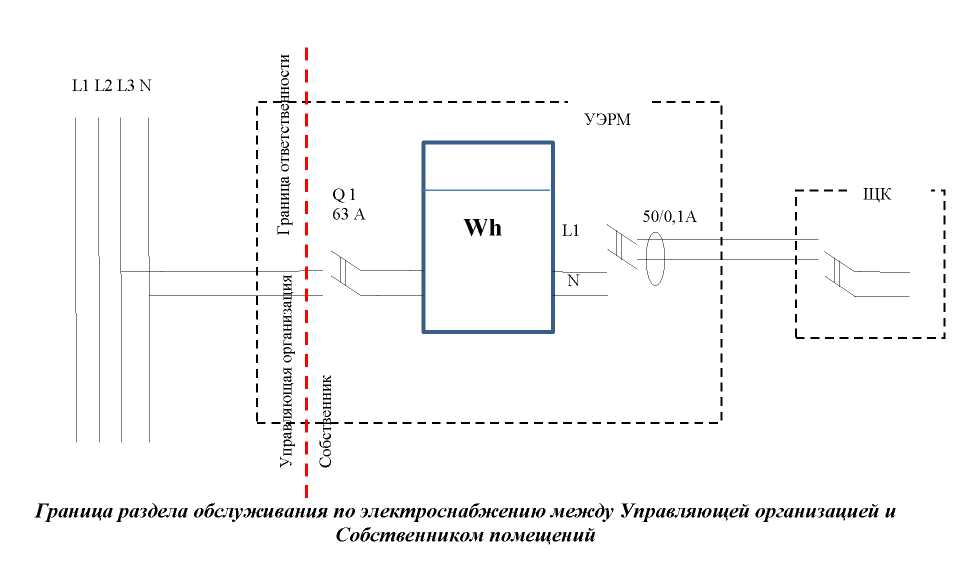 2. Границей ответственности по холодному и горячему водоснабжению между Управляющей организацией и Собственником помещений является первый запорно-регулировочный кран на отводах внутриквартирной разводки от стояков. Граница разграничения выделена на схеме № 2 жирной пунктирной линией. Стояки водоснабжения до первой запорной арматуры включительно обслуживает Управляющая организация. Всю последующую водопроводную разводку с сантехническим оборудованием внутри квартиры обслуживает Собственник помещения. Управляющая организация не несет ответственности за техническое состояние водопроводной разводки с сантехническим оборудованием внутри помещения, от границы эксплуатационной ответственности.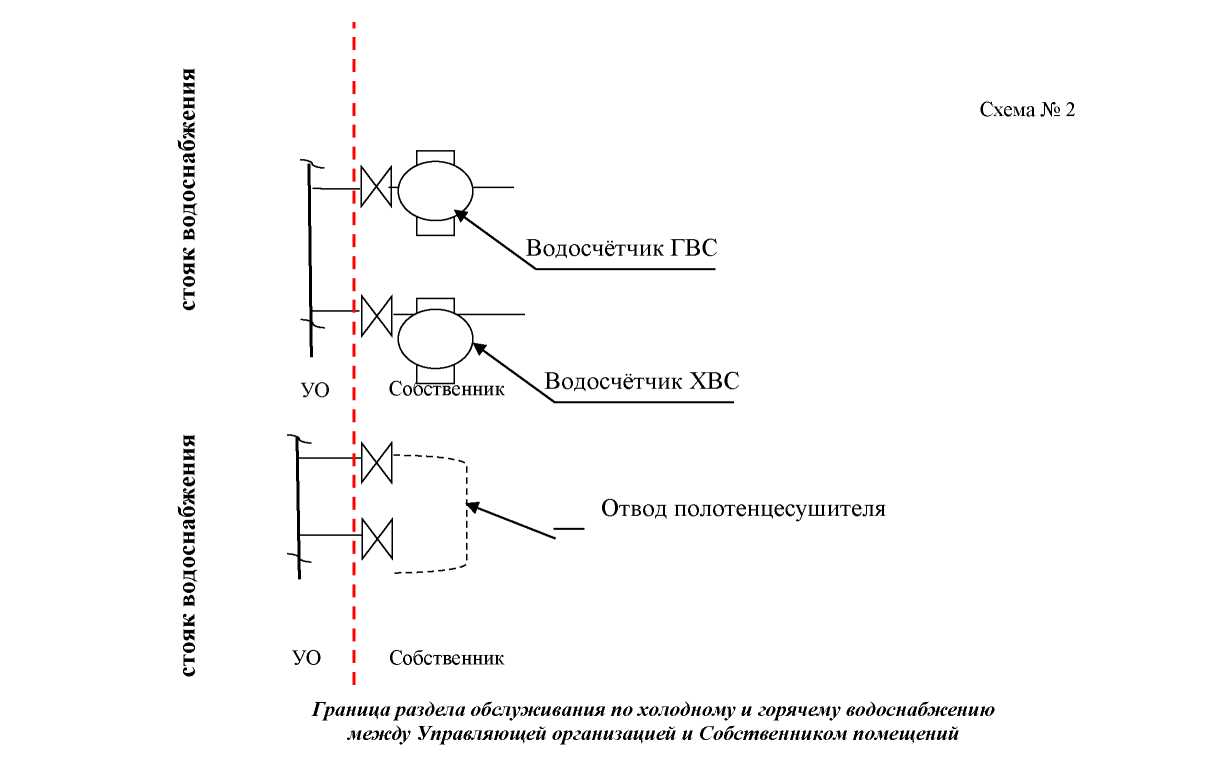 Границей ответственности по канализации между Управляющей организацией Собственником помещений является точка присоединения отводящей трубы канализации помещения к крестовине стояка домового водоотведения.Граница разграничения выделена на схеме № 3 жирной пунктирной линией.Отводящую трубу канализации и всю канализационную разводку внутри жилого или нежилого помещения Собственник помещений.Крестовину канализационного стояка и сам стояк обслуживает Управляющая организация.Управляющая организация не несет ответственности за техническое состояние канализационной разводки с сантехническим оборудованием внутри Помещения.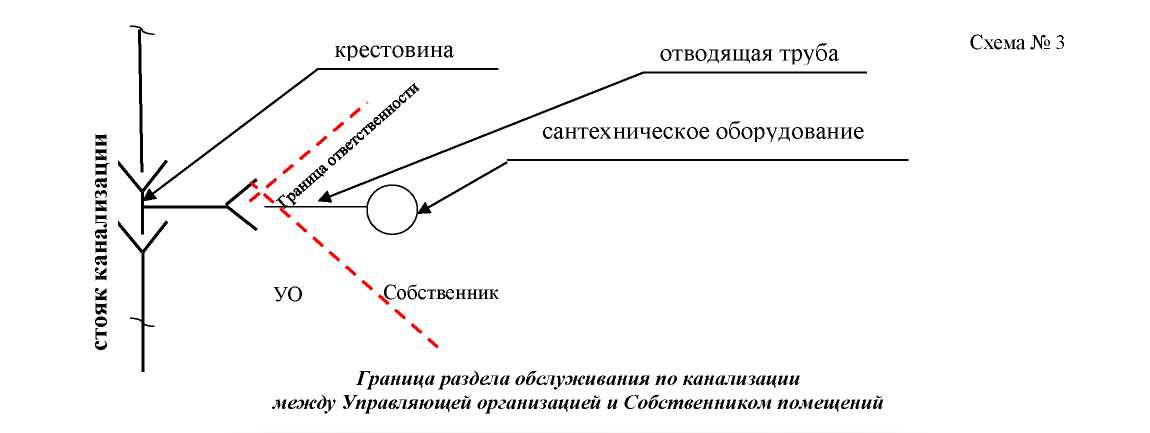 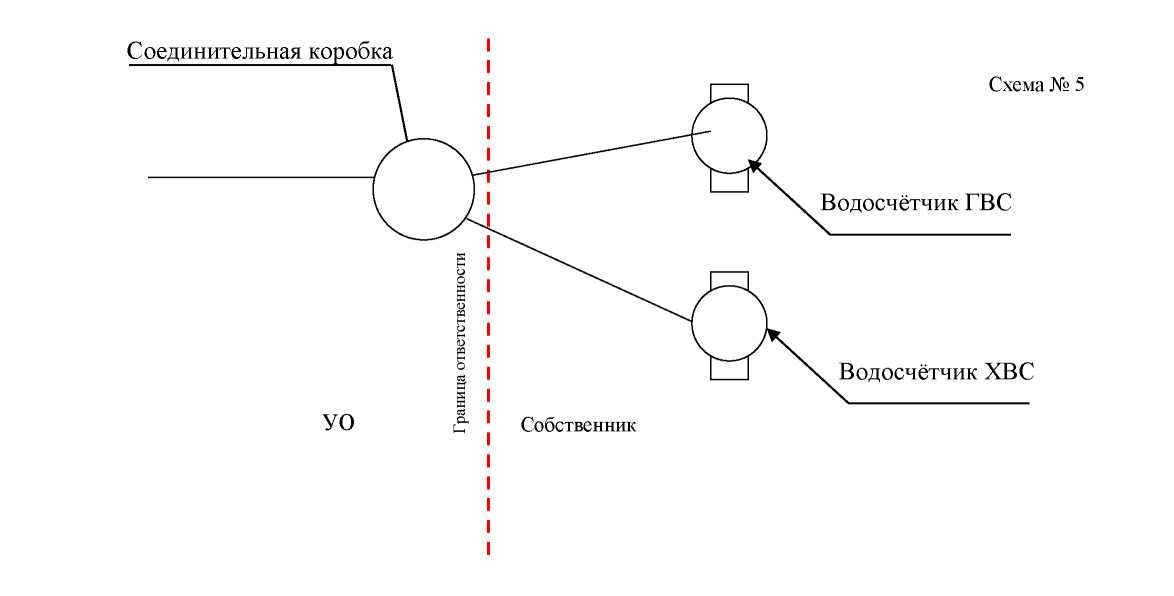 4. Границей ответственности по системе теплоснабжения и системе автоматизированного теплоучёта между Управляющей организацией и Собственником является первая запорная арматура на подающем и обратном трубопроводах от стояков системы отопления дома к радиаторам отопления помещения.Граница разграничения выделена на схеме № 6 жирной пунктирной линией.Стояки системы отопления, запорную арматуру, соединительные коробки в шкафах и кабельные линии от них до щита УЭРМ обслуживает Управляющая организация.Трубопроводную разводку системы отопления к радиаторам отопления, радиаторы отопления, отопительное оборудование и Теплосчётчик отопления, установленный в шкафу теплового ввода помещения, а также провода от теплосчётчика до соединительной коробки обслуживаются Собственником помещения.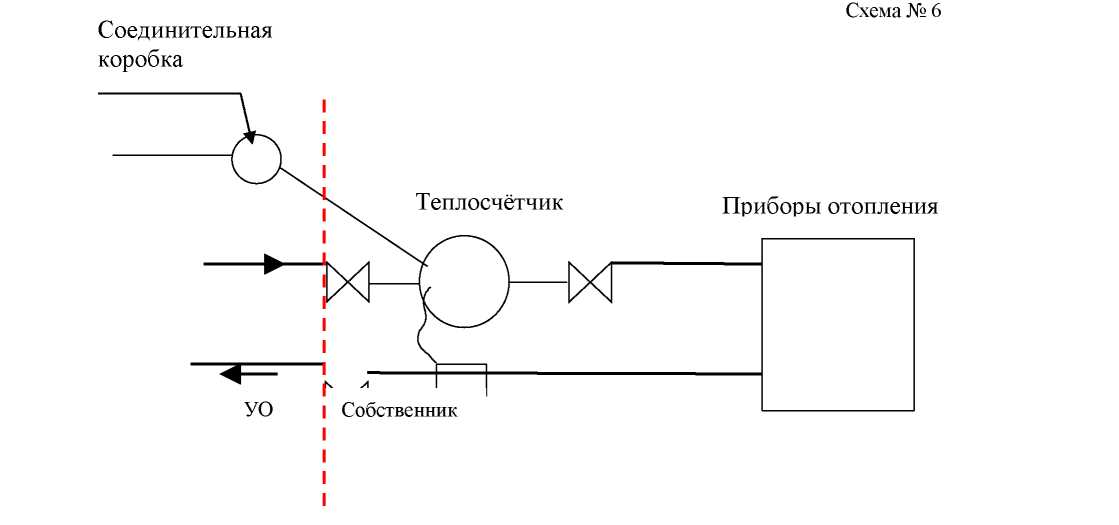 Управляющая организация                                                                            _________________ /М.Л. Мельникова/                                                       м пПриложение № 6к Договору № Р/ВАТ/47 от 30 ноябяр 2021 гРасшифровка тарифа на содержание жилого помещенияУправляющая организация                                                                             _________________ /М.Л. Мельникова/                                                        Приложение № 7к Договору № Р/ВАТ/47 от 30 ноября 2021 гОБРАЗЕЦОТЧЕТУправляющей организации о выполненных за ________ год  работах (услугах) по договору управления многоквартирным домомОтчет о выполненных за отчетный период работах (услугах) по договору управления многоквартирным домом содержит следующие сведения:сведения о выполненных работах (оказанных услугах) по содержанию и ремонту общего имущества в многоквартирном доме (далее – МКД) и иных услугах, связанных с достижением целей управления МКД, в том числе сведения о стоимости указанных работ (услуг);сведения о работах (услугах), выполненных (оказанных) на возмездной основе путем заключения отдельных договоров с собственниками, в том числе сведения о ценах, примененных при выполнении этих работ (оказании услуг);о соответствии в течение отчетного периода перечня, объемов и качества работ и услуг по управлению, содержанию и ремонту общего имущества требованиям жилищного законодательства и техническим регламентам;сведения об оказанных (оказываемых) коммунальных услугах поставщиками коммунальных ресурсов, установленных ценах (тарифах) на коммунальные ресурсы, нормативах потребления коммунальных услуг (нормативах накопления твердых коммунальных отходов);о произведенных расчетах с организациями за ресурсы, поставляемые по заключенным договорам энергоснабжения (купли-продажи, поставки электрической энергии (мощности)), теплоснабжения и (или) горячего водоснабжения, холодного водоснабжения и (или) водоотведения; с региональным оператором по обращению с твердыми коммунальными отходамио задолженностях Управляющей организации перед ресурсоснабжающими организациями, перед региональным оператором по обращению с твердыми коммунальными отходами о причинах образования задолженностей, принятых мерах по погашению задолженностей;о случаях нарушения условий договора управления МКД, в том числе о случаях нарушения периодичности и качества предоставления коммунальных услуг в течение отчетного периода (число и даты нарушений, количество связанных с нарушениями случаев снижения платы за содержание и ремонт жилого помещения);об изменениях перечня работ, услуг по надлежащему содержанию и ремонту общего имущества в многоквартирном доме, перечня работ (услуг) по управлению МКД в соответствии с порядком, установленным условиями договора управления с указанием количества, содержания и даты внесения соответствующих изменений;об использовании средств из резервов, ремонтных, в том числе непредвиденных, работ с указанием сроков, видов, объемов и стоимости произведенных работ, а также случаев превышения стоимости таких работ над суммами созданных резервов (если такой резерв будет сформирован в установленном порядке, В нашем Договоре про этот резерв не упоминается)о специализированных организациях, привлеченных для выявления технического состояния МКД, (с приложением копии актов осмотра здания, дефектных ведомостей, договоров подряда, сметы расходов, актов о выполненных работах (оказанных услугах) и т.д.),о подрядных организациях, привлеченных для снятия показаний коллективных (общедомовых), индивидуальных, общих (квартирных), приборов учета; доставки платежных документов потребителям; начисления платы за жилищно-коммунальные услуги и подготовки доставки платежных документов потребителям (собственникам, нанимателям, арендаторам); с приложением копий договоров подряда, сметы расходов, актов о выполненных работах (оказанных услугах) и т.д.),о проведенных общих собраниях собственников помещений в МКД (даты (периоды), рассмотренные вопросы, формы проведения собраний, их результаты);о доходах и расходах Управляющей организации, соответственно полученных и понесенных в связи с оказанием услуг по управлению МКД (по данным раздельного учета доходов и расходов); о суммах, полученных Управляющей организацией по заключенным от имени собственников помещений в МКД договорам об использовании общего имущества собственников помещений (в том числе договоров аренды общего имущества), направлении расходования таких сумм;о суммах экономии, полученной Управляющей организацией при оказании услуг и (или) выполнении работ по управлению МКД.о результатах сверки расчетов за оказанные услуги и выполненные работы по содержанию и ремонту общего имущества в МКД;о задолженностях собственников жилых помещений МКД по оплате за коммунальные услуги и содержание жилого фонда (с учетом требований законодательства о защите персональных данных); о принятых мерах по погашению задолженностей;о взысканиях, штрафах, иных санкциях, предписаниях, предостережениях, представлениях и иных мерах реагирования в отношении Управляющей организации со стороны органов контроля и надзора (государственного жилищного надзора, муниципального жилищного контроля, надзора в сфере защиты прав потребителей и благополучия человека, органов прокуратуры и других); сведения о мерах, принятых Управляющей организацией для устранения нарушений, повлекших применение указанных мер;о судебных исках, по которым истцом или ответчиком выступала или выступает Управляющая организации; о рассмотрении обращений (предложений, заявлений и жалоб, )поступивших от собственников жилых помещений, сведения о принятых Управляющей организацией по ним мерах с указанием даты принятия соответствующего решения и реализации мер, а также данные о выявленных по результатам рассмотрения таких обращений фактов причинения ущерба общему имуществу действиями (бездействием) Управляющей организации, отдельными собственниками жилых помещений и сведения о возмещении такого ущерба или об устранении порчи общего имущества;о суммах, начисленных и поступивших в отчетном периоде взносов на капитальный ремонт, размер фонда капитального ремонта на дату составления отчета, а также о суммах, использованных в отчетном периоде средств фонда капитального ремонта по назначению (в случае формирования собственниками жилых помещений МКД фонда капитального ремонта на специальном счете регионального оператора);о причинах не выполнения запланированных мероприятий по годовому плану (если имеются такие факты); о перспективном плане по работам на следующий отчетный период, в том числе по вопросам ресурсосбережения, улучшения внутреннего и внешнего вида МКД. ________________________________________________________________________(Примечание: отчет о выполненных за отчетный период работах (услугах) по договору управления МКД составляется по выбору Управляющей организации в виде текста, таблицы (таблиц) или в иной структурированной форме)_____________________________________________________________________________Управляющая организация                                                                            _________________ /М.Л. Мельникова/                                                        м пУправляющая организация:ООО «РИК»Юридический адрес: 119334, г. Москва, вн.тер.г. муниципальный округ Донской, проезд 5-й Донской, д. 15, стр. 5, эт/пом/ком 1/III/31Фактический адрес: 119334, г. Москва, вн.тер.г. муниципальный округ Донской, проезд 5-й Донской, д. 15, стр. 5, эт/пом/ком 1/III/31ОГРН: 1197746249865,ИНН 7751160674 , КПП 772501001,р/с 40702810802010002615 в АО «Альфа Банк», г. Москва,к/с 30101810200000000593, БИК 044525593Генеральный директор  ____________________ /М.Л. Мельникова/                               №№ п/пНаименование характеристик Многоквартирного домаПоказатели характеристик Многоквартирного дома1.Адрес Многоквартирного дома108818, г. Москва, п. Десеновское,  ул. Дмитрия Рябинкина, д. 2 корп. 12.Кадастровый номер многоквартирного дома (при наличии)3.Номер технического паспорта БТИ или УНОМ (при наличии)4.Серия, тип постройки5.Год постройки6.Степень износа по данным государственного технического учета с учетом корректировки от года проведения последней технической инвентаризации; (%)7.Степень фактического износа по данным мониторинга технического состояния, проводимого специализированной организацией (при наличии); (%)8.Год последнего комплексного капитального ремонта (при наличии)9.Количество этажей (при наличии разно этажности, она указывается)10.Наличие подвала11.Наличие цокольного этажа12.Наличие мансарды13.Наличие мезонина14.Количество квартир15.Количество нежилых помещений, не входящих в состав общего имущества в многоквартирном доме16.Строительный объем17.Наличие водопровода (при наличии указать какой системы: открытой или закрытой)18.Наличие канализации (указать какой: местная или центральная)19.Наличие отопления (указать какое: центральное или печное))20.Наличие горячего водоснабжения (указать какое: колонки или центральное)21.Наличие газоснабжения (указать какое: баллонное или центральное)22.Наличие напряжения в электросети (127вт, 220вт, иное)23.Наличие ванн (указать с каким водоснабжением: с горячим водоснабжением, с газовыми колонками, др.)-24.Наличие мусоропровода (указать месторасположения клапана: на лестничной клетке, в квартире)-25.Наличие мусорокамер (указать расположение: в подвале, в цоколе, на 1-м этаже)-26.Наличие лифтов27.Количество подъездов28.Количество лестниц (лестничные клетки)-29Площадь:а) общая площадь многоквартирного дома с учетом летних помещений (лоджий, балконов)-б) общая площадь многоквартирного дома без учета летних помещений-в) общая площадь жилых помещений без учета летних-г) общая площадь нежилых помещений (не входящих в состав общего имущества в многоквартирном домед) общая площадь помещений, входящих в состав общего имущества (помещение правления жилищного объединения, дежурного по подъезду, итп, щитовые и пр.)30.Уборочная площадь лестниц (включая межквартирные лестничные площадки)-31.Уборочная площадь общих коридоров32.Уборочная площадь нежилых помещений, относящихся к общему имуществу в МКД (комната правления ТСЖ,ЖК, ЖСК, дежурного(х) по подъезду и т.п.)-33.Уборочная площадь технических помещений общего пользования (технические этажи, чердаки, технические подвалы и т.п.)-34.Кадастровый номер земельного участка, входящего в состав общего имущества собственников помещений в Многоквартирном доме (при наличии)35.Площадь земельного участка, входящего в состав общего имущества в Многоквартирном доме (при наличии такого участка)35.1Площадь асфальтового покрытия35.2Площадь газонов35.3Площадь грунта36.Наличие малых архитектурных форм (качели, скамейки, горки и т.п.)37.Наличие ограждений38.Наличие цветников39.Наличие кустарников40.Наличие деревьев36.Наличие правового акта о признании дома аварийным и подлежащим сносуНет37.Наличие правового акта о признании дома ветхимНетN п/пНаименованиеНаличие 
(да/нет)Единицы  
измеренияКоличествоСостояние 
(удовл./  
неудовл.)  1              2                3    4    5         6     1Вид имуществаВид имуществаВид имуществаВид имуществаВид имущества1.1  Помещения общего пользования               дашт.Удовл.1.1.1Площадь пола              кв. мУдовл.1.2  Межквартирные лестничные площадки                  дашт.Удовл.1.2.1Площадь пола              дакв. мУдовл.1.3  Лестницы                  дакв. мУдовл.1.3.1Количество лестничных маршей                    дашт.Удовл.1.4  Лифтовые и иные шахты     нетшт. Удовл.1.5  Коридоры                  -шт.1.5.1Площадь пола              -кв. м1.6  Технические этажи         -шт.1.6.1Площадь пола              -кв. м1.7  Чердаки                   дашт.Удовл.1.7.1Площадь пола              дакв. мУдовл.1.8  Приямок       дашт.Удовл.1.8.1Площадь пола              кв. мУдовл.2Ограждение несущие и не несущие конструкции МКДОграждение несущие и не несущие конструкции МКДОграждение несущие и не несущие конструкции МКДОграждение несущие и не несущие конструкции МКДОграждение несущие и не несущие конструкции МКД2.1  Фундаменты                дакв. мУдовл.2.2  Стены и перегородки внутри
подъездов                 кв. мУдовл.2.2.1Площадь потолка           кв. мУдовл.2.2.2Количество подъездов      дашт.Удовл.2.3  Стены и перегородки внутри
помещений общего пользования               кв. мУдовл.2.3.1Площадь потолка           кв. мУдовл.2.4  Наружные стены и перегородки               кв. м-Удовл.2.4.1Длина межпанельных швов   м-Удовл.2.5  Перекрытия                кв. мУдовл.2.5.1Количество этажей         дашт.2.6  Крыши                     дакв. мУдовл.2.6.1Количество крыш           дашт.Удовл.2.6.2Протяженность свесов      нетм-2.6.3Площадь свесов и желобов            неткв. м-2.7  Двери                     дашт.Удовл.2.8  Окна                      дашт.Удовл.3Механическое, электрическое, санитарно-техническое и прочее оборудованиеМеханическое, электрическое, санитарно-техническое и прочее оборудованиеМеханическое, электрическое, санитарно-техническое и прочее оборудованиеМеханическое, электрическое, санитарно-техническое и прочее оборудованиеМеханическое, электрическое, санитарно-техническое и прочее оборудование3.1  Вентиляция                дамУдов.3.1.1Количество вентиляционных каналов                   дашт.Удов.3.2  Дымовые короба/           
вентиляционные короба     дашт.-3.2.1Количество вентиляционных труб                      шт.--3.2.2Количество дымовых труб   нетшт.--4Земельный участок, входящий в состав общего имущества многоквартирного домаЗемельный участок, входящий в состав общего имущества многоквартирного домаЗемельный участок, входящий в состав общего имущества многоквартирного домаЗемельный участок, входящий в состав общего имущества многоквартирного домаЗемельный участок, входящий в состав общего имущества многоквартирного дома4.1  Общая площадь             неткв. м-4.2  Зеленые насаждения        нетшт.--4.3  Элементы благоустройства(МАФ)                     нетшт.--4.3.1Ограждения                нетм--4.3.2Скамейки                  нетшт.--4.3.3Столы                     нетшт.--4.4  Ливневая сеть             нетм--4.4.1Люки                      нетшт.--4.5  Иные строения             нетшт.--5.Иное оборудованиеИное оборудованиеИное оборудованиеИное оборудованиеИное оборудование5.1Почтовые ящики дашт.Удовл.5.2Многоабонентный домофондашт.Удовл.5.3Слаботочные сетиСлаботочные сетиСлаботочные сетиСлаботочные сетиСлаботочные сети5.3.1Линии телефонной связи-м. -Удовл.5.3.2Линии  проводного радиовещания-м. -Удовл.5.3.3Домофонной линиидам.-Удовл.5.3.4Общедомовой прибор учета показаний «Тепловой Энергии» введен  в состав общего имущества Решением общего собрания собственниковдам.-Удов№ п/пПеречень работ, услугПериодичностьI. Содержание помещений общего пользованияI. Содержание помещений общего пользованияI. Содержание помещений общего пользования1Подметание полов во всех помещениях общего пользования6 раз в неделю2Влажная уборка (мытье) лестничных площадок и маршей нижних 2-х этажей6 раз в неделю3Влажная уборка(мытье) лестничных площадок и маршей выше 2-го этажа1 раз в неделю4Влажная протирка стен, дверей, плафонов на лестничных клетках, оконных решеток, чердачных лестниц, шкафов для электросчетчиков, слаботочных устройств, почтовых ящиков, обметание пыли с потолков, влажная протирка подоконников, отопительных приборов на лестничных клетках1 раза в год5Дератизация12 раз в год6ДезинсекцияПо мере необходимостиII. Уборка земельного участка, входящего в состав общегоимущества многоквартирного домаУстановить границей разграничения ответственности управляющей компанией границу отмостки МКД, за исключением работ капитального характераII. Уборка земельного участка, входящего в состав общегоимущества многоквартирного домаУстановить границей разграничения ответственности управляющей компанией границу отмостки МКД, за исключением работ капитального характераII. Уборка земельного участка, входящего в состав общегоимущества многоквартирного домаУстановить границей разграничения ответственности управляющей компанией границу отмостки МКД, за исключением работ капитального характера7Подметание земельного участка в летний период у входной группы6 раза в неделю8Уборка мусора у входной группы, очистка урн6 раза в неделю9Уборка мусора на контейнерных площадках7 раз в неделю10Сдвижка и подметание снега при отсутствии снегопадов, прочистка6 раза в неделю11Ликвидация наледиПо мере необходимости12Сдвижка и подметание снега при снегопадеПо мере необходимости. Начало работ не позднее 2 часов после начала снегопада13Вывоз твердых бытовых отходов7 раз в неделю14Вывоз крупногабаритного мусора1 раз в неделюIII. Подготовка многоквартирного дома к сезонной эксплуатацииIII. Подготовка многоквартирного дома к сезонной эксплуатацииIII. Подготовка многоквартирного дома к сезонной эксплуатации15Укрепление водосточных труб, колен и воронокпо мере необходимости16Расконсервирование и ремонт поливочной системы, консервация системы центрального отопления, ремонт просевшей отмостки1 раз в год17Замена разбитых стекол окон и дверей в помещениях общего пользованияпо мере необходимости18Сбрасывание снега с крыш, сбивание сосулекПо мере необходимости19Ремонт, регулировка, промывка, испытание, расконсервация, утепление бойлеров, утепление и прочистка дымовентиляционных каналов, консервация поливочных систем, проверка состояния и ремонт продухов в цоколях зданий, ремонт и утепление наружных водоразборных кранов и колонок, ремонт и укрепление входных дверей1 раз в годIV. Проведение технических осмотров и мелкий ремонтIV. Проведение технических осмотров и мелкий ремонтIV. Проведение технических осмотров и мелкий ремонт20Проведение технических осмотров и устранение незначительных неисправностей в системах вентиляции, дымоудаления, электротехнических устройствПроверка исправности канализационных вытяжек 1 раз в год.Проверка наличия тяги в дымовентиляционных каналах 2 раза в год. Проверка заземления оболочки электрокабеля, замеры сопротивления изоляции проводов 1 раз в год21Аварийное обслуживаниепостоянно на системах водоснабжения, теплоснабжения, канализации, энергоснабженияV. Прочие услугиV. Прочие услугиV. Прочие услуги23Освещение мест общего пользования домапостоянно24Услуги управляющей компании:постоянноТребования к качеству коммунальных услугДопустимая продолжительность перерывов или предоставления коммунальных услуг ненадлежащего качестваУсловия изменения размера платы за коммунальные услуги ненадлежащего качества1. Холодное водоснабжение1. Холодное водоснабжение1. Холодное водоснабжение1.1. Бесперебойное круглосуточное водоснабжение в течение годадопустимая продолжительность перерыва подачи холодной воды:а) 8 часа (суммарно) в течение одного месяца;б) 4 часа единовременно (в том числе при аварии)за каждый час превышения (суммарно за расчетный период) допустимой продолжительности перерыва подачи воды - размер ежемесячной платы снижается  на 0,15% от размера платы, определенной исходя из показаний приборов учета, или при определении платы исходя из нормативов потребления коммунальных услуг с учетом примечания 11.2. Постоянное соответствие состава и свойств воды действующим санитарным нормам и правилам:нарушение качества не допускаетсяотклонение состава и свойств холодной воды от действующих санитарных норм и правил не допускаетсяпри несоответствии состава и свойств воды действующим санитарным нормам и правилам - плата не вносится за каждый день предоставления коммунальной услуги ненадлежащего качества (независимо от показаний приборов учета)1.3. Давление в системе холодного водоснабжения в точке разбора:а) в многоквартирных домах и жилых домах:- не менее 0,03 МПа (0,3 кгс/кв. см);- не более 0,6 МПа (6 кгс/кв. см);б) у водоразборных колонок - не менее 0,1 МПа (1 кгс/кв. см)отклонение давления не допускаетсяза каждый час (суммарно за расчетный период) периода подачи воды:а) при давлении, отличающемся от установленного до 25%, размер ежемесячной платы снижается на 0,1%;б) при давлении, отличающимся от установленного более чем на 25%, плата не вносится за каждый день предоставления коммунальной услуги ненадлежащего качества (независимо от показаний приборов учета)2. Водоотведение2. Водоотведение2. Водоотведение2.1. Бесперебойное круглосуточное водоотведение в течение годадопустимая продолжительность перерыва водоотведения:а) не более 8 часов (суммарно) в течение одного месяца б) 4 часа единовременно (в том числе при аварии)за каждый час, превышающий (суммарно за расчетный период) допустимую продолжительность перерыва водоотведения - размер платы снижается на 0,15% от размера платы, определенной исходя из показаний приборов учета, или при определении платы исходя из нормативов потребления коммунальных услуг с учетом примечания 13. Электроснабжение3. Электроснабжение3. Электроснабжение3.1. Бесперебойное круглосуточное электроснабжение в течение годадопустимая продолжительность перерыва электроснабжения:1а) 2 часа - при наличии двух независимых взаимно резервирующих источников питания;б) 24 часа - при наличии одного источника питанияза каждый час превышения допустимой продолжительности перерыва электроснабжения (суммарно за расчетный период) размер ежемесячной платы, снижается на 0,15% от размера платы, определенной исходя из показаний приборов учета, или при определении платы исходя из нормативов потребления коммунальных услуг с учетом примечания 13.2. Постоянное соответствие напряжения, частоты действующим федеральным стандартамне допускаетсяза каждый час периода снабжения электрической энергией, не соответствующей установленному стандарту (суммарно за расчетный период) - размер платы снижается на 0,15% от размера платы, определенной исходя из показаний приборов учета, или при определении платы исходя из нормативов потребления коммунальных услуг с учетом примечания 14. Отопление4. Отопление4. Отопление5.1. Бесперебойное круглосуточное отопление в течение отопительного периодадопустимая продолжительность перерыва отопления:а) не более 24 часов (суммарно) в течение одного месяца;б) не более 16 часов – при температуре воздуха в жилых помещениях от нормативной до 12оС,в) не более 8 часов – при температуре воздуха в жилых помещениях от  12 до 10оС,г) не более 4 часов – при температуре воздуха в жилых помещениях от  10 до  8оСза каждый час, превышающий (суммарно за расчетный период) допустимую продолжительность перерыва отопления размер ежемесячной платы снижается  на 0,15% от размера платы, определенной исходя из показаний приборов учета, или при определении платы исходя из нормативов потребления коммунальных услуг с учетом примечания 15.2. Обеспечение температуры воздуха:2а) в жилых помещениях не ниже + 18С (в угловых комнатах +20С), а в районах с температурой наиболее холодной пятидневки (обеспеченностью 0,92) минус 31°С и ниже + 20 (+22)°Сб) в других помещениях - в соответствии с ГОСТ Р 51617-2000 Допустимое снижение нормативной температуры в ночное время суток (от 0 до 5 часов) - не более 3°C Допустимое превышение нормативной температуры - не более 4°Cотклонение температуры воздуха в жилом помещении не допускаетсяза каждый час отклонения температуры воздуха в жилом помещении от указанной в настоящем пункте (суммарно за расчетный период) размер ежемесячной платы снижается:а) на 0,15% от размера платы, определенной исходя из показаний приборов учета за каждый градус отклонения температуры;б) на 0,15% за каждый градус отклонения температуры при определении платы исходя из нормативов потребления5.3. Давление во внутридомовой системе отопления:а) с чугунными радиаторами - не более 0,6 МПа (6 кгс/кв. см)б) с системами конвекторного и панельного отопления, калориферами, а также прочими отопительными приборами – не более 1,0 МПа (10 кгс/кв. см);в) с любыми отопительными приборами – не менее чем на 0,05 МПа (0,5 кгс/кв. см) выше статического давления, требуемого для постоянного заполнения системы отопления теплоносителемотклонение давления более установленных значений не допускаетсяза каждый час (суммарно за расчетный период) периода отклонения установленного давления во внутридомовой системе отопления при давлении, отличающимся от установленного более чем на 25%, плата не вносится за каждый день предоставления коммунальной услуги ненадлежащего качества (независимо от показаний приборов учета№№п/пНаименование документаНаименование документаКоличество листовПримечанияI. Техническая документация на многоквартирный домI. Техническая документация на многоквартирный домI. Техническая документация на многоквартирный домI. Техническая документация на многоквартирный домI. Техническая документация на многоквартирный дом1.Технический паспорт на многоквартирный дом с экспликацией и поэтажными планами (выписка из технического паспорта на многоквартирный дом)Технический паспорт на многоквартирный дом с экспликацией и поэтажными планами (выписка из технического паспорта на многоквартирный дом)2.Документы (акты) о приемке результатов работ по текущему ремонту общего имущества в многоквартирном домеДокументы (акты) о приемке результатов работ по текущему ремонту общего имущества в многоквартирном доме3.Документы (акты) о приемке результатов работ по капитальному ремонту общего имущества в многоквартирном домеДокументы (акты) о приемке результатов работ по капитальному ремонту общего имущества в многоквартирном доме4.Акты осмотра, проверки состояния (испытания) на соответствие их эксплуатационных качеств обязательным требованиям безопасности:4.1. инженерных коммуникаций4.Акты осмотра, проверки состояния (испытания) на соответствие их эксплуатационных качеств обязательным требованиям безопасности:4.2. коллективных (общедомовых) приборов учета4.Акты осмотра, проверки состояния (испытания) на соответствие их эксплуатационных качеств обязательным требованиям безопасности:4.3. общих (квартирных) приборов учетадля определения объемов коммунальных ресурсов всеми потребителями в коммунальной квартире4.Акты осмотра, проверки состояния (испытания) на соответствие их эксплуатационных качеств обязательным требованиям безопасности:4.4. индивидуальных приборов учетадля определения объемов коммунальных ресурсов потребителями, проживающими в одном жилом помещении4.Акты осмотра, проверки состояния (испытания) на соответствие их эксплуатационных качеств обязательным требованиям безопасности:4.5. механического оборудования4.Акты осмотра, проверки состояния (испытания) на соответствие их эксплуатационных качеств обязательным требованиям безопасности:4.6. электрического оборудования4.Акты осмотра, проверки состояния (испытания) на соответствие их эксплуатационных качеств обязательным требованиям безопасности:4.7. санитарно-технического оборудования4.Акты осмотра, проверки состояния (испытания) на соответствие их эксплуатационных качеств обязательным требованиям безопасности:4.8. иного обслуживающего более одного помещения в многоквартирном доме оборудования4.Акты осмотра, проверки состояния (испытания) на соответствие их эксплуатационных качеств обязательным требованиям безопасности:4.9. отдельных конструктивных элементов многоквартирного дома (крыши, ограждающих несущих и ненесущих конструкций многоквартирного дома, объектов, расположенных на земельном участке и других элементов общего имущества)5.Инструкция по эксплуатации многоквартирного дома по форме, установленной федеральным органом исполнительной власти (для домов, вводимых в эксплуатацию с 01.07.2007 г.Инструкция по эксплуатации многоквартирного дома по форме, установленной федеральным органом исполнительной власти (для домов, вводимых в эксплуатацию с 01.07.2007 г.Содержит рекомендации застройщика (подрядчика), проектировщиков по содержанию и ремонту общего имущества, сроки службы его отдельных частейII. Иные связанные с управлением многоквартирным домом документыII. Иные связанные с управлением многоквартирным домом документыII. Иные связанные с управлением многоквартирным домом документыII. Иные связанные с управлением многоквартирным домом документыII. Иные связанные с управлением многоквартирным домом документы6.Кадастровая карта (план) земельного участкаКадастровая карта (план) земельного участка7.Документы, в которых указываются содержание и сфера действия сервитута с приложением заверенной соответствующей организацией (органом) по государственному учету объектов недвижимого имущества планом, на котором отмечена сфера (граница) действия сервитута, относящегося к части земельного участка, и документы, подтверждающие государственную регистрацию сервитута в ЕГРПДокументы, в которых указываются содержание и сфера действия сервитута с приложением заверенной соответствующей организацией (органом) по государственному учету объектов недвижимого имущества планом, на котором отмечена сфера (граница) действия сервитута, относящегося к части земельного участка, и документы, подтверждающие государственную регистрацию сервитута в ЕГРП8.Проектная документация на многоквартирный дом, в соответствии с которой осуществлено строительство (реконструкция) многоквартирного домаПроектная документация на многоквартирный дом, в соответствии с которой осуществлено строительство (реконструкция) многоквартирного дома9.Акт приемки в эксплуатацию многоквартирного домаАкт приемки в эксплуатацию многоквартирного дома10.Акты освидетельствования скрытых работАкты освидетельствования скрытых работ11.Протокол измерения шума и вибрацииПротокол измерения шума и вибрации12.Разрешение на присоединение мощности к сети энергоснабжающей организацииРазрешение на присоединение мощности к сети энергоснабжающей организации13.Акты разграничения эксплуатационной ответственности инженерных сетей электроснабжения, холодного и горячего водоснабжения, водоотведения, теплоснабжения, газоснабжения с ресурсоснабжающими организациямиАкты разграничения эксплуатационной ответственности инженерных сетей электроснабжения, холодного и горячего водоснабжения, водоотведения, теплоснабжения, газоснабжения с ресурсоснабжающими организациями14.Акты установки и приемки в эксплуатацию коллективных (общедомовых) приборов учетаАкты установки и приемки в эксплуатацию коллективных (общедомовых) приборов учета15.Паспорта на приборы учета, механическое, электрическое, санитарно-техническое и иное обслуживающего более одного помещения в многоквартирном доме оборудованиеПаспорта на приборы учета, механическое, электрическое, санитарно-техническое и иное обслуживающего более одного помещения в многоквартирном доме оборудование16.Акты передачи управляющей организации комплектов проектной документации и исполнительной документации после приемки многоквартирного дома в эксплуатациюАкты передачи управляющей организации комплектов проектной документации и исполнительной документации после приемки многоквартирного дома в эксплуатацию17.Письменные заявления, жалобы и предложения по вопросам качества содержания и ремонта общего имущества в многоквартирном доме и предоставления коммунальных услугПисьменные заявления, жалобы и предложения по вопросам качества содержания и ремонта общего имущества в многоквартирном доме и предоставления коммунальных услугза год, предшествующий передаче документации18.Журналы (книги) учета заявлений, жалоб и предложений по вопросам качества содержания и ремонта общего имущества в многоквартирном доме и предоставления коммунальных услугЖурналы (книги) учета заявлений, жалоб и предложений по вопросам качества содержания и ремонта общего имущества в многоквартирном доме и предоставления коммунальных услуг19.Иные связанные с управлением многоквартирным домом документы:договорыспискипрочееИные связанные с управлением многоквартирным домом документы:договорыспискипрочее1Содержание помещений общего пользования 2,932Дератизация, дезинфекция 0,153Сбор и вывоз ТБО 4,894Подготовка дома к сезонной эксплуатации 4,065Проведение тех. Осмотров и мелкий ремонт5,336Обсл. И ремонт систем противопож. автоматики1,047Содержание лифтового хозяйства8,668Освещение мест общего пользования1,579Услуги управляющей компании4,26